                 ҚАУЛЫСЫ	                                                                ПОСТАНОВЛЕНИЕ      01.04.2020ж.   №_30_______           Нұр-Сұлтан қаласы                                                                    город Нур-Султан«ҚР-да төтенше жағдайды енгізу туралы» Қазақстан Республикасы ПрезидентініңЖарлығына сәйкес Қазақстан Республикасыхалқының қауіпсіздігін қамтамасыз етужөніндегі шаралар туралыҚазақстан Республикасының халқы арасында COVID-19 коронавирустық инфекцияның (бұдан әрі – COVID-19) таралуының алдын алу мақсатында ҚАУЛЫ ЕТЕМІН:І.  Елге кіретін жердегі шектеу іс-шаралары 1. Облыстардың, Алматы, Нұр-Сұлтан, Шымкент қалаларының әкімдері, денсаулық сақтау басқармаларының басшылары: 1) Қазақстан Республикасының үкіметтік делегацияларын, Қазақстан Республикасы Сыртқы істер министрлігінің шақыруы бойынша Қазақстан Республикасына келетін шет мемлекеттердің және халықаралық ұйымдардың ресми делегацияларының мүшелерін; Қазақстан Республикасында аккредиттелген дипломатиялық өкілдіктердің, консулдық мекемелердің және халықаралық ұйымдар өкілдіктерінің қызметкерлерін және және олардың отбасы мүшелерін; авиакомпаниялар ұшқыштарын және локомотив бригадаларының мүшелерін, теміржол көлігіндегі тасымалдау қызметімен байланысты адамдарды және жүктерді халықаралық автомобильмен тасымалдауды жүзеге асыратын жүргізушілерді, сондай-ақ ЕАЭО елдерінен және Өзбекстан Республикасынан Қазақстан Республикасының Мемлекеттік шекарасы арқылы теміржол көлігінде және автоөтпе жолдарында өткізу пункттері арқылы келген адамдарды қоспағанда, Қазақстан Республикасына шетелден келетін барлық адамдарды COVID-19-ға зертханалық тексеру жүргізу үшін карантиндік стационарда 2 тәулікке оқшаулауды қамтамасыз етсін.  COVID-19  ауруын жоққа шығармайтын белгілері бар адамдар карантиндік стационарға емес,  провизорлық стационарға жатқызылады.COVID-19-ға зертханалық тексеру нәтижелерін алғаннан кейін оң нәтижелі адамдар емдеу үшін инфекциялық стационарға ауыстырылады, COVID – 19-ға теріс нәтижелі адамдар 12 тәулік бойы үйде (үй карантині) оқшауланады. Үйде оқшаулау үшін жағдай болмаған кезде жергілікті атқарушы органдар айқындаған үй-жайларда оқшаулау ұсынылады;   2) Қазақстан Республикасына шетелден келген Қазақстан Республикасында аккредиттелген дипломатиялық өкілдіктердің, консулдық мекемелердің және халықаралық ұйымдар өкілдіктерінің қызметкерлері және олардың отбасы мүшелері олардың отбасы мүшелері COVID-19-ға зертханалық тексеруге және 14 тәулік бойы үйде өзін-өзі оқшаулауға (үй карантині) жатады.Шетелден келген авиакомпаниялардың ұшқыштары мен локомотив бригадаларының мүшелері, теміржол көлігінде тасымалдау қызметімен байланысты  адамдар және жүктерді халықаралық автомобильмен тасымалдауды жүзеге асыратын жүргізушілер қоңырау шалу арқылы (мүмкіндігінше видео қоңырау шалу) тұрғылықты (келген) жері бойынша медициналық бақылауға жатады.ЕАЭО елдерінен және Өзбекстан Республикасынан Қазақстан Республикасының Мемлекеттік шекарасы арқылы теміржол көлігінде және автоөтпе жолдарында өткізу пункттері арқылы келген адамдар 14 тәулік бойы үйде (үй карантині) оқшаулауға жатады3) тиісті аумақтың Бас мемлекеттік санитариялық дәрігері өңірдегі және әлемдегі қалыптасқан эпидемиологиялық жағдайды ескере отырып, шет елдерден келген жолаушыларды карантиндеу туралы шешім қабылдауға құқылы.2. Тауарлар мен көрсетілетін қызметтердің сапасы мен қауіпсіздігін бақылау комитетінің көліктегі департаменті, аумақтық департаменттері, Қазақстан Республикасының Мемлекеттік шекарасы арқылы автомобиль өткізу пункттеріндегі мемлекеттік кірістер органдарының құрылымдық бөлімшелері: 1) Қазақстан Республикасының Мемлекеттік шекарасы арқылы барлық өткізу пункттерінде шетелден келген барлық адамдарға (оның ішінде ұшқыштар, бортсеріктер, машинистер, жолсеріктер, жүргізушілер, тасымалдаушылар және басқалар) міндетті термометрия жүргізу арқылы санитариялық-карантиндік бақылау жүргізуді;2) халықаралық әуежайлардағы, теміржол көлігіндегі және автоөтпе жолдарындағы Қазақстан Республикасының Мемлекеттік шекарасы арқылы өткізу пункттерінде жолаушыларға, экипаж мүшелеріне, бортсеріктерге, машинистерге және жолсеріктерге сауалнама жүргізуді; 3) осы қаулыға 1-қосымшаға сәйкес рейс келгеннен кейін екі сағат ішінде Қазақстан Республикасы Денсаулық сақтау министрлігінің Веб-қосымшасына деректерді бере отырып, сауалнамаларды тану жүйесінің деректерін өңдеуді;4) осы қаулыға 2-қосымшаға сәйкес Қазақстан Республикасының мемлекеттік шекарасындағы өткізу пункттеріндегі санитариялық-карантиндік пункттердің мамандарын тәулік бойы жұмыс режимін ескере отырып, жеке қорғаныш құралдарымен (бұдан әрі – ЖҚҚ)  және дезинфекциялау құралдарымен жарақтауды;5) көліктік бақылау бекеттерінде тасымалдаушылар мен жолаушылар арасында COVID-19-дың профилактикасы және таралуының алдын алу бойынша санитариялық-ағарту және түсіндіру жұмыстарын жүргізуді;  6) COVID-19-дың таралуының алдын алу жөніндегі көрнекі үгіт парақтарын орналастыруды ұйымдастыруды, сондай-ақ COVID-19 профилактикасы мәселелері бойынша дауысзорайтқыш байланысы арқылы жолаушыларды ақпараттандыруды;7) COVID-19-дың әкеліну және әлемде таралу қаупінің жағдайларында Қазақстаннан шығатын Қазақстан Республикасының барлық азаматтарына және шетелден келетін барлық азаматтарға оның профилактикасы мәселелері бойынша жадынамалар таратуды;8) COVID-19-дың профилактикасы мәселелері бойынша бұқаралық ақпарат құралдарын пайдалана отырып, халық арасында санитариялық-ағарту жұмыстарын жүргізуді;9) Мемлекеттік шекарадағы өткізу пункттерінің қызметкерлеріне COVID-19-дың таралуының профилактикасы мәселелері бойынша нұсқама жүргізуді қамтамасыз етсін. ІІ. Республика аумағындағы шектеу іс-шаралары3. Орталық мемлекеттік органдар,  құқық қорғау және арнайы органдар, облыстардың, Алматы, Нұр-Сұлтан, Шымкент қалаларының әкімдері: 	1) денсаулық сақтау ұйымдарында, жедел медициналық жәрдем машиналарында, жергілікті атқарушы органдар карантин үшін айқындаған үй-жайларда, сондай-ақ медицина қызметкерлері үйде медициналық көмек көрсету, ошақта эпидемиологиялық тергеп-тексеру жүргізу, науқастардан және байланыста болған адамдардан сұрау және сауалнама алу кезінде аудио, фото және бейне түсірілім жүргізуге тыйым салуды;	2) көпшілік іс-шараларын (мерекелік, спорттық-көпшілік, ойын-сауық мәдени-көпшілік іс-шараларды, конференциялар, семинарлар, көрмелер және т. б.) өткізуге тыйым салуды;	3) Токио-2020 Олимпиада және Параолимпиада ойындарына ұлттық құрама командаларды дайындау үшін оларды пайдалану кезеңінде ғана Ұлттық олимпиада комитетінде аккредиттелген спорттық базаларды қоспағанда, кинотеатрлар, түнгі клубтар, фитнес, тренажер залдары (орталықтары), сауда-ойын-сауық орталықтары жанындағы балалардың ойын алаңдары, мектептен тыс қосымша білім беру ұйымдары (дамыту, білім беру орталықтары, үйірмелер, факультативтер және т.б.), компьютер клубтары, спорт кешендерінің (үйірмелер, секциялар) қызметін тоқтата тұруды; 	4) медициналық көрсетілімдер бойынша сапарды қоспағанда, COVID-19 бойынша қолайсыз елдерге халықаралық спорттық, мәдени, туристік  іс-шараларға шығуға тыйым салуды. 	Азаматтарға шетелге емделуге шығуға екі адамнан артық емес адам еріп жүргенде мынадай құжаттар болған жағдайда рұқсат беріледі: - диагнозды және емдеудің шұғылдығын растау үшін аумақтық амбулаториялық-емханалық ұйымның дәрігерлік-консультациялық комиссиясының «Денсаулық сақтау ұйымдарының бастапқы медициналық құжаттама нысандарын бекіту туралы» Қазақстан Республикасы Денсаулық сақтау министрінің міндетін атқарушының 2010 жылғы 23 қарашадағы № 907 бұйрығымен бекітілген 035-1/е нысанға сәйкес қорытындысы;- аудармасы нотариалдық куәландырылған шетелдік медициналық ұйымның емдеуге шақыру хаты.5) медициналық көрсетілімдер бойынша шығатын және келетін адамдарды, сондай-ақ карантин енгізілген кезеңде стационарларда емдеуде және карантиндік және провизорлық стационарларда бақылауда болған адамдардың шығуын қоспағанда, карантин жарияланған өңірлер/қалалар аумағынан шығуға және оларға кіруге тыйым салуды. Медициналық  көрсетілімдер бойынша екі адамнан артық емес адам еріп жүргенде карантин жарияланған өңірлер/қалалар аумағына азаматтардың келуіне және олардан шығуына мынадай құжаттар болған жағдайда рұқсат беріледі:	- диагнозды және емдеудің шұғылдығын растау үшін аумақтық амбулаториялық-емханалық ұйымның дәрігерлік-консультациялық комиссиясының «Денсаулық сақтау ұйымдарының бастапқы медициналық құжаттама нысандарын бекіту туралы» Қазақстан Республикасы Денсаулық сақтау министрінің міндетін атқарушының 2010 жылғы 23 қарашадағы № 907 бұйрығымен бекітілген 035-1/е нысанға сәйкес қорытындысы;- бірінші басшы қол қойған және гербті мөрмен расталған диагнозы көрсетілген және шұғылдығын растайтын карантиндік аймақта орналасқан медициналық ұйымнан шақыру хаты;	6) қоғамдық тамақтану объектілерінде кальяндарды пайдалануға тыйым салуды;	7) медициналық ұйымдарда, қарттар мен мүмкіндігі шектеулі адамдарға арналған медициналық-әлеуметтік объектілерде, сәбилер үйлерінде, балалар үйлерінде, әлеуметтік оңалту орталықтарда, мүгедек балаларға арналған, интернат типіндегі оқу орындарында карантинді және санитариялық-дезинфекциялық режимді сақтауды;8) адамдар көп жиналатын объектілерде және тыныс-тіршілікті қамтамасыз ету (сауда-ойын-сауық орталықтары, базарлар, ХҚКО, моншалар, діни мақсаттағы, коммуналдық шаруашылық, тамақ өнеркәсібі, қоғамдық тамақтану объектілері, вокзалдар, әуежайлар, қызмет көрсету салалары (сұлулық салондары, ателье және басқалары)) объектілерінде күшейтілген санитариялық-дезинфекциялық режимді (қолды өңдеу үшін санитайзерлерді орнату, күніне екі реттен сиретпей беттерді өңдеу, дезинфекциялау құралдарын қолдана отырып ылғалды тазалау, желдету);9) әрбір рейстің алдында қоғамдық көлікті, әуежайларды, теміржол және автовокзалдарды, супермаркеттерді, базарларды, қоғамдық көлік аялдамаларын (күніне кемінде екі рет), жерүсті және жерасты жаяу жүргіншілер өтпелерінің таяныштарын, спорттық снарядтарды, балалар және спорт алаңдарын, орындықтар мен сәкілерді, банкоматтарды, банк терминалдарын, POS-терминалдарды жуу және дезинфекциялау құралдарын қолдана отырып өңдеуді. Өңдеу осы қаулыға 3-қосымшаға сәйкес жүргізілсін;10) қоғамдық жерүсті және жерасты жаяу жүргіншілер өткелдерін, тротуарларды, саябақтарды, скверлерді, алаңдарды, теміржол және автовокзалдарға іргелес аумақтарды, автомобиль жолдарын және базарлардың аумақтарын жуу құралдарын қолдана отырып өңдеуді;11) көкөністер мен жемістерді қоспағанда, тамақ өнімдерін өлшеп-оралған түрде өткізуді;12) сауда, қоғамдық тамақтану объектілерінде халыққа ауысымында және бүтіндігі бұзылған кезде кемінде екі рет ауыстыруға жататын бір рет қолданылатын қолғаптармен (сатушылар, аспаздар, даяшылар, кассирлер және тамақ өнімдерімен тікелей жанасатын басқа да адамдар) қызмет көрсетуді;13) ірі сауда объектілері аумағында орналасқан фуд-корттардағы үстелдер арасында кемінде 2 метр арақашықтықтың сақталуын; 14) COVID-19-дың клиникалық белгілері бойынша ұқсас вирустық инфекция белгілері бар науқастарды (және күдікті адамдарды) белсенді эпидемиологиялық қадағалауды, анықтауды және оқшаулауды; 15) іс-әрекеті COVID-19-ға күдікті науқастарды қараумен, тасымалдаумен, ошақтағы жұмыспен, емдеуге жатқызумен, емдеумен және оларға қызмет көрсетумен байланысты медицина қызметкерлерінің және персоналдың қорғаныш дәрежесі жоғары маскаларды немесе респираторларды пайдалануын;16) Тауарлар мен көрсетілетін қызметтердің сапасы және қауіпсіздігін бақылау комитетінің аумақтық бөлімшелерінің, денсаулық сақтау ұйымдарының мамандары үшін COVID-19-дың эпидемиологиясы, клиникалық белгілері, диагностикасы  мәселелері бойынша семинарлар ұйымдастыруды және өткізуді; 17) І-ІІ типті қорғаныш костюмдерін және жеке қорғаныш құралдарын көрсете отырып, COVID-19 кезіндегі эпидемияға қарсы іс-шараларды жүргізу бойынша өңірдің медициналық ұйымдарының барлық қызметкерлерін толық қамти отырып, нұсқама жүргізуді; 18) турларды ұйымдастырушылар (туристік фирмалардың мамандары) мен саяхатшылар (медициналық, жеке және бизнес туризмі) арасында                   COVID-19-дың таралуының профилактикасы және алдын алу бойынша нұсқама және түсіндіру жұмыстарын жүргізуді;19) COVID-19-дың профилактикасы мәселелері бойынша халықты үнемі ақпараттандыруды, халық арасында үрейленудің алдын алу жөнінде шаралар қабылдауды және орындалуын бақылауды; 20) жеке өңірде төтенше жағдай (ТЖ) жарияланған кезде осы қаулыға 4-қосымшаға сәйкес блок бекеттерінде  санитариялық-карантиндік бақылауды ұйымдастыруды қамтамасыз етсін. 4. Қазақстан Республикасы Білім және ғылым министрлігі облыстардың, Алматы, Нұр-Сұлтан, Шымкент қалаларының әкімдіктерімен бірлесіп:1) 2020 жылғы 16 наурыздан бастап 5 сәуір аралығында орта білім беру ұйымдарын  каникулға  шығаруды; 2)  білім беру ұйымдарын қашықтықтан оқытуға (техникалық мүмкіндік болған жағдайда барынша көшіруді қамтамасыз етуді), оның ішінде білімді бағалаудың барлық түрлерін қашықтықтан жүргізуге көшіруді; 3) білім беру және тәрбиелеу ұйымдарында санитариялық-дезинфекциялық режимді (желдету, ауысымда кемінде үш рет ылғалды жинау, дезинфекциялау) сақтауды;4) балалардың мектепке дейінгі мекемелерінде үй-жайларды кварцтауды;5) мектепке дейінгі балалар мекемелерінде таңертеңгі сүзгі (балаларды топқа қабылдау кезінде қарау) өткізуді;6) каникул және төтенше жағдайдың қолданылуы кезінде оқушылардың экскурсиясына тыйым салуды қамтамасыз етсін.5. Қазақстан Республикасы Индустрия және инфрақұрылымдық даму министрлігі халықаралық жолаушылар қатынастарын шектеуді қамтамасыз етсін. 6. Қазақстан Республикасы Ішкі істер министрлігі:1) COVID-19  бойынша байланыста болған адамдарды карантиндеу және провизорлық емдеуге жатқызу орындарын күзетуді; 2) COVID-19 бойынша байланыста болған адамдарды іздестіру және карантинге орналастыру  бойынша шаралар қабылдауды қамтамасыз етсін.7. Қазақстан Республикасы Ақпарат және қоғамдық даму министрлігі облыстардың, Алматы, Нұр-Сұлтан, Шымкент қалаларының әкімдіктерімен бірлесіп халық арасында COVID-19-дың таралуының профилактикасы бойынша ақпараттық-түсіндіру жұмысын жандандырсын.ІІІ. Инфекция ошақтарын шоғырландыру бойынша эпидемияға қарсы іс-шараларды ұйымдастыру және жүргізу 8. Облыстардың, Алматы, Нұр-Сұлтан, Шымкент қалаларының әкімдері:1) COVID-19  ауруын жоққа шығармайтын симптомдары бар науқастар үшін қосымша провизорлық стационарларды ашуды;2) осы қаулыға 5-қосымшаға сәйкес нұсқаулықты сақтай отырып,      COVID-19-ды жұқтырудың жоғары қаупі болған адамдардың карантинін немесе COVID-19-бен ауыратын науқастармен немесе инфекция жұқтырған адамдармен  байланыста болған адамдарды тасымалдауды; 3) осы қаулыға 6-қосымшаға сәйкес COVID-19-бен ауыратын науқастармен немесе жұқтырған адамдармен байланыста болған адамдарды оқшаулау үшін карантиндік стационарлар ашуды;4)  карантиндік стационарларды медициналық емес мақсаттағы ұйымдарда (қонақ үйлер, жатақханалар, санаторийлер және т.б.) орналастыру кезінде карантин талаптарының сақталуын оларды жеке қорғаныш құралдарымен қамтамасыз етуді көздей отырып, тәулік бойы бақылау бекеттерін жеткілікті мөлшерде (медицина қызметкерлері арасынан емес) ұйымдастыруды;  5) халықты COVID-19-дың таралуы бойынша ағымдағы эпидемиологиялық жағдай және өңірде қабылданып жатқан шаралар туралы ақпараттандыруды; 6) дәрілік заттардың, медициналық мақсаттағы бұйымдардың, реанимациялық жабдықтардың қажетті санын (ӨЖЖ аппараттары, перфузорлар, пульсоксиметрлер, кардиомониторлар) сатып алуды; 7) COVID-19-ға үлгілерді алуға және зертханалық зерттеулер жүргізуге арналған тест-жүйелердің, диагностикумдардың, шығыс материалдарының, дезинфекциялық препараттардың төмендетілмейтін қорын; 8) теміржол және автовокзалдарға, блок бекеттеріне кіретін жерде (елді мекен және перрон жағынан) температураны қашықтықтан өлшеуге арналған құралдармен; 9) 6 сәуірден бастап барлық орта білім беру ұйымдарын қашықтықтан оқытуға ауыстыруды;10) 18 жасқа дейінгі балалар мен 65 жастан асқан азаматтарға азық-түлік пен дәрі-дәрмектерді жеткізуді қамтамасыз ете отырып, олардың көшеде жүріп-тұруын шектеуді;11) шығарып салушы және қарсы алушы адамдар үшін әуежайлардың, теміржол және автовокзалдардың ғимараттарына кіруді шектеуді;12) осы қаулыға 7-қосымшаға сәйкес Уақытша қағидаларға сәйкес тамақ жеткізуді жүзеге асыратын қоғамдық тамақтану ұйымдарының қызметін;13) COVID-19 коронавирустық инфекциясынан қайтыс болған адамның мәйітін жерлеу осы қаулыға 8-қосымшаға сәйкес қауіпсіздік шараларын сақтай отырып жүргізуді қамтамасыз етсін.9. Облыстардың, Алматы, Нұр-Сұлтан, Шымкент қалаларының денсаулық сақтау басқармаларының басшылары:1) эпидемияға қарсы режимді сақтай отырып, COVID-19-бен ауыратын  науқастарды және COVID-19 ауруына күдікті адамдарды оқшаулау үшін инфекциялық стационарларда бөлек төсектер бөлуді;2) эпидемияға қарсы режимді сақтай отырып, COVID-19 жоққа шығармайтын клиникалық белгілері бар науқастарды оқшаулау үшін жекелеген провизорлық төсектерді (стационарларды) бөлуді;3) барлық денсаулық сақтау  ұйымдарында COVID-19 жоққа шығармайтын клиникалық белгілері бар науқастарды анықтау жағдайына оқшаулау үшін, кқрсетілетін медициналық көмек ерекшелігін ескере отырып, бөлмелер бөлуді;4) пациенттердің күнделікті ағымын (басқа да нозологиялық аурулар бойынша) COVID-19  ауруына күдікті пациенттермен қиылысуын болдырмай бөлуді; 5) босанатын әйелдер босандыру ұйымына, сондай-ақ соматикалық стационарларға COVID-19 ауруын жоққа шығармайтын клиникалық белгілері бар өмірлік көрсеткіштері бойынша шұғыл көмек көрсетуді қажет ететін пациенттер түскен кезде медициналық көмек жеке қорғаныш құралдарын пайдалана отырып, эпидемияға қарсы режимді сақтай отырып, оқшауланған үй-жайда көрсетуді. Пациентте COVID-19 диагнозы расталған кезде медициналық көмек көрсетуге тартылған  персонал үй карантинінде оқшаулауға және COVID-19-ға зертханалық тексеруге жатады. Оң нәтиже болған жағдайда жұмыстан шеттетіледі және емдеуге жіберіледі, теріс нәтиже болған жағдайда өзінің лауазымдық міндеттерін орындауды жалғастырады және 14 күн бойы медициналық бақылауға (қоңырау шалу, мүмкіндік болса, бейне қоңырау шалу) жатады. 6) COVID-19 ауруын жоққа шығармайтын симптомдары бар науқастарды провизорлық стационарға емдеуге жатқызуды және медициналық тексеруді;7) осы қаулының 10-тармақтың 5)-тармақшасына сәйкес ағдайлардан басқа COVID-19 науқастарда инфекциялық стационарда емделуін;8) расталған COVID-19 диазнозы бар пациенттерді кемінде 14 күн болғаннан кейін және 24 сағат интервалмен ПТР әдісімен теріс екі рет тексеруден кейін шығаруды; 9) стационардан шыққаннан кейін 14 күн бойы үй карантинін және медициналық бақылауды (денсаулық жағдайын бақылау, масканы кию, жақсы желдеткіші бар немесе желдетілетін жеке бөлмеде тұру, отбасы мүшелерімен тығыз қарым-қатынасты болдырмау, жеке тамақтану, қол гигиенасын сақтау). Реконвалесценттерді медициналық бақылау тұрғылықты жері бойынша учаскелік дәрігер (дұрысы бейне қоңырау шалу арқылы қашықтықтан) жүзеге асырады;10) осы қаулыға 9-қосымшаға сәйкес оқшаулау жағдайлары болған кезде COVID-19-бен ауыратын науқастармен жақын байланыста болған адамдардың үйдегі карантинін және қашықтықтан медициналық бақылауды;11) үйде оқшаулау жағдайы болмаған жағдайда, COVID-19 науқастарымен байланыста болған адамдарды карантиндік стационарда оқшаулауды;12) ықтимал байланыста болған қалған адамдарды қашықтықтан медициналық бақылауды (қоңырау шалу, мүмкін болған жағдайда бейне қоңырау шалу);13) осы қаулыға 10-қосышаға сәйкес COVID-19-ға зертханалық тексеруді; 14) 11-қосымшаға сәйкес зертханалық тексеру үшін COVID-19 күдікті науқастардан материалды қауіпсіз іріктеуді ұйымдастыруды;15) инфекциялық, карантиндік, провизорлық және басқа да стационарларда эпидемияға қарсы режим талаптарын сақтауды; 16) провизорлық, карантиндік және инфекциялық стационарларда әртүрлі рейстерден, үй ошақтарынан келген байланыста болған, жұмыс (оқу) орны бойынша байланыста болған адамдар ағымының қиылысуын болдырмауды;17) қажет болған жағдайда уақытша еңбекке жарамсыздық парақтарын (еңбекке жарамсыздық парағы) үйде карантиндегі адамдар үшін медициналық ұйымдарға бармай ресімдеуді;18) тегін амбулаториялық дәрі-дәрмекпен қамтамасыз ету шеңберінде пациенттерге үйге рецептерді онлайн-беруді немесе жеткізуді ұйымдастыруды;19) МСАК дәрігерлерінің жоспарлы қабылдауын және амбулаториялық-емханалық ұйымдар дәрігерлерінің жоспарлы консультацияларын қашықтықтан қызмет көрсету форматына ауыстыруды;20) қажет болған жағдайда жоспарлы медициналық көрсетілетін қызметтерді (жоспарлы ауруханаға жаткызу, профилактикалық тексеру, скринингтер, оңалту) тоқтатуды /шектеуді; 21) амбулаториялық-емханалық ұйымдардың кезек күттірмейтін медициналық көмек бригадаларының санын ұлғайтуды;22)  денсаулық сақтау ұйымдарының COVID-19-бен ауыратын пациенттерді емдеу үшін қажетті дәрілік заттар мен медициналық бұйымдарға қажеттілігін;23) стационарлық денсаулық сақтау ұйымдарында карантин енгізуді; 24) осы қаулыға 12-қосымшаға сәйкес медицина персоналының инфекциялық қауіпсіздігін;25) мынадай:босандыру ұйымдарында жаңа туған нәрестелерге (БЦЖ және ВВГ);инфекциялық аурулардың табиғи ошақтарында тұратын және жұмыс істейтін тұрғындарға (көктемгі-жазғы кене энцефалиті, күйдіргі, туляремия, оба);кез келген жануар тістеген немесе сілекейлеген адамдарға (құтыру);тері жабыны мен сілемейлі қабықтарының бүтіндігі бұзылуы арқылы зақым, жарақат алған адамдарға (сіреспе);эпидемиологиялық көрсеткіштер бойынша инфекция ошақтарында байланыста болған адамдарға жүргізілетін профилактикалық егулерді қоспағанда, ерекше өкімге дейін профилактикалық егулер жүргізуді тоқтата тұруды қамтамасыз етсін.10. Тауарлар мен көрсетілетін қызметтердің сапасы мен қауіпсіздігін бақылау комитетінің көліктегі департаментінің, аумақтық департаменттерінің басшылары: 1) осы қаулыға 5-қосымшаға сәйкес COVID-19-ды жұқтыру қаупі жоғары адамдар үшін карантин түрін тағайындау тәртібін орындауды;2) байланыста болған адамдарды оқшаулаудың жүргізілуін,                               сондай-ақ карантин жағдайында эпидемияға қарсы режимнің сақталуын бақылауды; 3) осы қаулыға 9-қосымшаға сәйкес үй карантиніндегі байланыста болған адамдарды, сондай-ақ олармен бірге тұратын адамдарды үйде оқшаулау (үй карантині) қағидаларын сақтау қажеттілігі туралы қол қойғыза отырып, хабарлама беруді;4) байланыста болған адамдар тобын анықтай отырып (жақын, ықтимал байланыста болған) СОVID-19-дың әр жағдайын эпидемиологиялық тергеп-тексеруді, үй карантинін ұйымдастыруға арналған талаптарға тұрғын үйдің сәйкестігін және эпидемияға қарсы іс-шаралар көлемін 24 сағат ішінде бағалауды, сондай-ақ осы қаулыға 13-қосымшаға сәйкес СОVID-19 расталған (ықтимал) диагнозы бар және байланыста болған адамдарға сауалнама жүргізуді;5) COVID-19-дың әрбір жаңа жағдайы туралы ақпаратты «ҚР ДСМ Қоғамдық денсаулық сақтау ұлттық орталығы» шаруашылық жүргізу құқығындағы республикалық мемлекеттік кәсіпорнына зертханалық растауды алған сәттен бастап 12 сағат ішінде ұсынуды; 6) инфекциялық, провизорлық, соматикалық және карантиндік стационарларда және өзге де денсаулық сақтау ұйымдарында эпидемияға қарсы режимнің сақталуын бақылауды;7) халықты COVID-19-дың таралуы бойынша ағымдағы эпидемиологиялық жағдай және өңірлерде қабылданып жатқан шаралар туралы ақпараттандыруды;8) Қазақстан Республикасының азаматтары, шетел азаматтарының жалпы саны бойынша бөле отырып, COVID-19-бен сырқаттанушылық қолайсыз елдерден келген шетелдік азаматтарды бөлек есепке ала отырып, ҚР шекарасын кесіп өткен адамдар туралы күнделікті мониторингті және өткен тәулік ішіндегі ақпаратты ҚДСҰО-ға сағат 02-00-ге дейін беруді қамтамасыз етсін.11. Тауарлар мен көрсетілетін қызметтердің сапасы мен қауіпсіздігін бақылау комитетінің аумақтық департаменттерінің басшылары:1) халықты сапасына кепілдік берілген ауыз сумен қамтамасыз ету бойынша қажетті шаралар қабылдай отырып, сумен жабдықтау объектілерінің жұмысын бақылауды күшейтуді;2) әкімшілік шаралар қабылдамай, халыққа берілетін судың сапасына санитариялық-эпидемиологиялық мониторингті;3) карантин режимінің сақталуын бақылау шеңберінде тамақ жеткізуді жүзеге асыратын азық-түлік дүкендері мен қоғамдық тамақтану ұйымдарын қадағалауды қамтамасыз етсін.12. Облыстардың, Алматы, Нұр-Сұлтан, Шымкент қалаларының денсаулық сақтау басқармаларының, Тауарлар мен көрсетілетін қызметтердің сапасы мен қауіпсіздігін бақылау комитетінің аумақтық департаменттерінің басшылары коронавирустық инфекцияны шоғырландыру  жөніндегі іс-шараларға көмек көрсетуге Қазақстан Республикасы Денсаулық сақтау министрлігінің білім және ғылым ұйымдарын (медициналық жоғары оқу орындары, медициналық колледждер, ұлттық, ғылыми орталықтар) тартсын.13. «ҚР ДСМ Қоғамдық денсаулық сақтау ұлттық орталығы» шаруашылық жүргізу құқығындағы республикалық мемлекеттік кәсіпорны:1) әлемнің елдеріндегі COVID-19 бойынша эпидемиологиялық жағдайдың тәулік бойғы мониторингін; 	2) күн сайын сағат 19-00-ге дейін Тауарлар мен көрсетілетін қызметтердің сапасы мен қауіпсіздігін бақылау комитетіне, денсаулық сақтау басқармаларына және облыстардың, Алматы, Нұр-Сұлтан, Шымкент қалаларының тауарлар мен көрсетілетін қызметтердің сапасы мен қауіпсіздігін бақылау департаменттеріне санаттар бөлігінде COVID-19-бен сырқаттанушылық бойынша қолайсыз елдердің тізбесін ұсынуды;3) COVID-19 тіркелген елдердің тізбесін сайтта күн сайын орналастыруды;4) Денсаулық сақтау министрлігіне және Тауарлар мен көрсетілетін қызметтердің  сапасы мен қауіпсіздігін бақылау комитетіне апта сайын жұма күні ҚР-дағы эпидемиологиялық жағдайдың дамуының жаңартылған болжамын, күн сайын әрбір 3 сағат сайын - COVID-19-бен ауыратын науқастармен байланыста болған адамдарды (жақын және ықтимал байланыс) анықтау және мониторингілеу бойынша ақпаратты ұсынуды;5) ҚР шекарасынан өтетін адамдар санын, әрбір тіркелген жағдай туралы Денсаулық сақтау министрі мен Тауарлар мен көрсетілетін қызметтердің сапасы мен қауіпсіздігін бақылау комитетіне бір сағат ішінде хабарлай отырып, COVID-19 расталған жағдайларын және байланыста болған адамдарға мониторинг жүргізуді және мониторинг деректерін күн сайын кемінде 2 рет ұсынуды;6) «шиеленіс ошағын» көрсете отырып, республика аумағындағы эпидемиологиялық жағдайды визуалдауды және байланыста болған адамдарды орналастыруды;7) зертханалық зерттеулер алгоритміне сәйкес өткен айдағы оң үлгілердің 10%-ін және теріс үлгілердің 5%-ін қайта тестілеуден өткізуді;8) халықаралық ұсынымдарға сәйкес (ДДҰ, CDC) COVID-19 диагностикасы әдістері бойынша ҰСО филиалының зертхана мамандарына әдіснамалық көмек көрсетуді;9) 8(7172) 768043 нөмірі бойынша Call-орталықтың тәулік бойы жұмыс істеуін;10) ДДҰ байланыс пункті арқылы Дүниежүзілік денсаулық сақтау ұйымымен тұрақты өзара іс-қимылды (аптасына 7 күн 24 сағат) қамтамасыз етсін.14. «Ұлттық сараптама орталығы» шаруашылық жүргізу құқығындағы республикалық мемлекеттік кәсіпорны (бұдан әрі - ҰСО): 1) COVID-19-бен ауыратын науқастарды және байланыста болған адамдарды, сондай-ақ тиісті аумақтың Бас мемлекеттік санитариялық дәрігері айқындайтын өзге де адамдарды зертханалық тексеруді;2) COVID-19  ошақтарын дезинфекциялық өңдеуді;3) COVID-19-бен ауыратын науқастардан үлгілерді алуға арналған зертханалық шығыс материалдарының, шығыс материалдарының, тест-жүйелердің, полимеразды-тізбекті реакция, вирусологиялық зерттеулер, молекулярлық-генетикалық зерттеулер жүргізу үшін диагностикумдардың төмендемейтін қорын;4) COVID-19-ға күдік туындаған жағдайда ДДҰ ұсынымдарына сәйкес COVID-19 диагностикасының әдістері бойынша зертханалардың мамандарына әдіснамалық көмек көрсетуді;5) COVID-19-ға күдікті науқас тіркелген жағдайда COVID-19-бен ауыратын  науқастардан материалды алу және тасымалдау, COVID-19-ға күдікті науқастарды тасымалдау, COVID-19-ға күдікті науқастардың ошақтарында дезинфекциялық іс-шаралар жүргізу кезінде қолданыстағы нормативтік құқықтық актілерде көзделген тәртіпті сақтауды қамтамасыз етсін.15. «Қоғамдық денсаулық сақтау ұлттық орталығы» (бұдан әрі – ҚДСҰО), «М. Айқымбаев атындағы аса қауіпті инфекциялар ұлттық ғылыми орталығы» (бұдан әрі – АҚИҰҒО) шаруашылық жүргізу құқығындағы республикалық мемлекеттік кәсіпорындары Орталық референс-зертхананың COVID-19-ға зерттеулер жүргізу үшін сынамалар қабылдауға дайындығын қамтамасыз етсін.  16. Облыстардың, Алматы, Нұр-Сұлтан, Шымкент қалаларының полиция департаменттерінің басшылары байланыста болған адамдарды іздестіруге, оларды провизорлық және карантиндік стационарға оқшаулауға, сондай-ақ провизорлық және карантиндік стационарларды күзетуге жәрдем көрсетсін. 17. Облыстардың, Нұр-Сұлтан, Алматы және Шымкент қалаларының халықаралық әуежайларының басшылары:1) шетелден келгеннен кейін әуе кемелерін, оның ішінде қызмет көрсететін жер бетіндегі жабдықтар мен көлікті қорытынды дезинфекциялауды;2) әрбір тұрақты және чартерлік рейстерден кейін әуе кемелерін ағымдағы профилактикалық дезинфекциялауды;3) тұрақты және чартерлік рейстердің жолаушыларын түсіруге және отырғызуға тартылған әуежай терминалдарының барлық үй-жайларын ағымдағы профилактикалық дезинфекциялауды қамтамасыз етсін.18. «Қазпочта» акционерлік қоғамы қызметкерлердің халыққа бір рет қолданылатын қолғаптар мен маскада қызмет көрсетуін, почта хат-хабарларымен байланысты жұмыстарды жеке қорғаныш құралдарында (халат, маска, қолғаптар) жүргізуді қамтамасыз етсін. 19. Осы қаулыға 14-қосымшаға сәйкес Қазақстан Республикасының Бас мемлекеттік санитариялық дәрігерінің қаулыларының күші жойылды деп танылсын. 20. Осы қаулының орындалуын бақылауды өзіме қалдырамын.21. Осы қаулы 2020 жылғы 2 сәуірдің 00-00 сағаттан бастап күшіне енеді.Қазақстан Республикасының   Бас мемлекеттіксанитариялық дәрігері                                                      А. ЕсмағамбетоваҚазақстан РеспубликасыныңБас мемлекеттіксанитариялық дәрігерінің2020 жылғы ___________№ ___ қаулысына1-қосымшаCOVID-19 тіркелген кезде мониторинг  және тергеп-тексеру жүргізу мақсатында жолаушылардың деректерін өңдеу алгоритмі:Көліктегі тауарлар мен көрсетілетін қызметтердің сапасы мен қауіпсіздігін бақылау департаментінің санитариялық-карантиндік пункттерінің (бұдан әрі – СКП) мамандары шет елдерден келген жолаушыларға сауалнама (қағазда) жүргізеді.Сауалнаманы жолаушылар СКП қызметкерлері енгізу үшін сілтеме ұсынған кезде мобильді құрылғылар арқылы дербес жүргізе алады.2. Жолаушылар сауалнаманы қағазда немесе мобильдік қосымша арқылы толтыруға міндетті. Сауалнаманы толтырудан бас тарту әкімшілік жауапкершілікке тарту үшін негіз болып табылады.3. Қағазда сауалнама жүргізу кезінде СКП қызметкерлері рейс келгеннен кейін екі сағат ішінде қағаз сауалнамалардан Қазақстан Республикасы Денсаулық сақтау министрлігінің веб-қосымшасына (бұдан әрі – Веб-қосымша) мәліметтерді енгізеді. Мобильді құрылғылар арқылы сауалнама жүргізу кезінде жолаушылар мобильді құрылғыға сауалнамадан сәтті өткендігі туралы жазба ұсынуы қажет. Өз кезегінде СКП қызметкерлері жолаушының сауалнаманы электронды форматта толтырғанына және жібергеніне көз жеткізуі тиіс. Сауалнаманы толтырғаннан кейін деректер автоматты түрде Веб- қосымшаға жүктеледі.	4.	Дербес деректер Веб-қосымшада реттік нөмірмен автоматты түрде кодталады (Нұр-Сұлтанға, Алматыға, Ақтауға келген пациенттің деректері – » Кодтау: тиісінше 1NS, 1AL, 1AK).*Денсаулық басқармалары (бұдан әрі – ДСБ) мен Тауарлар мен көрсетілетін қызметтердің сапасы мен қауіпсіздігін бақылау комитетінің аумақтық бөлімшелерінің (бұдан әрі – АД) мамандары жолаушыларды карантиндік стационарға орналастырған кезде олар бойынша ақпаратты Веб-қосымшаға жүктейді (Веб-қосымшадағы түс гаммасы: стационардағы карантин – сары түс).6. ДСБ және АД мамандары жолаушыларды үйдегі карантинге орналастырған кезде олар бойынша ақпаратты Веб-қосымшаға жүктейді.6.1. Веб-қосымша медициналық ақпараттық жүйелерге (бұдан әрі – МАЖ) келген адамдар жөніндегі мәліметтерді береді.6.2. ДСБ және (немесе) МСАК ұйымдарының мамандары алдын ала әзірленген сауалнама бойынша үй карантиніндегі адамдарға тұрақты қоңырау шалады (мүмкіндігінше видео қоңырау шалу). 6.3. 	Пациентте денсаулық жағдайына шағым анықталған кезде МСАК ұйымдарының қызметкерлері пациенттің шағымдарын медициналық ақпараттық жүйеге тіркейді және Z20.9 диагнозын қояды.  	Пациенттің жай-күйі туралы ақпарат учаскелік дәрігерге (ЖТД дәрігеріне) беріледі, ол уақытша еңбекке жарамсыздық парағын ашып, емдеуге жатқызу немесе үйде оқшаулау қажеттілігін анықтайды. 	Денсаулық жағдайына шағым болмаған жағдайда пациентпен уақытша еңбекке жарамсыздық парағын ашу туралы мәселе талқыланады, уақытша еңбекке жарамсыздық парағы ашылған жағдайда бұл жағдай МАЖ-да тіркеледі және Z20.9 диагнозы қойылады. 	ДСБ және (немесе) МСАК ұйымдарының мамандары азаматтар үшін (мүмкіндігінше соңғылардың) мобильдік қосымшаны орнату және денсаулық жағдайына қашықтықтан мониторинг жүргізу мақсатында қажетті кезеңділікпен денсаулық жағдайы туралы мәліметтерді енгізу қажеттілігі бойынша нұсқаулық жүргізеді.Тұрғылықты жері бойынша, сондай-ақ үй карантинінде медициналық бақылаудағы азаматтар қашықтықтан мониторинг жүргізу мақсатында өз денсаулығының жай-күйі туралы мәліметтерді қажетті кезеңділікпен енгізуге міндетті. Денсаулық жағдайы туралы мәліметтерді уақтылы енгізбеу әкімшілік жауапкершілікке тартуға негіз болып табылады. Медициналық ақпараттық жүйе қашықтықтан медициналық бақылау нәтижелерін Веб-қосымшаға береді.Деректерді медициналық ақпараттық жүйеден Веб-қосымшаға беру техникалық жағынан мүмкін болмаған жағдайда ДСБ мамандары қашықтықтан медициналық бақылау нәтижелерін Веб-қосымшаға қолдан енгізеді (Веб-қосымшада түс гаммасы: үй карантині және қашықтықтан медициналық бақылау - көк түс).АД мамандары COVID-19-ға зертханалық зерттеудің оң нәтижесін алған кезде 10 минуттың ішінде оларды Веб-қосымшаға жүктейді (Веб-қосымшадағы түс гаммасы: COVID-19-ға оң нәтиже – қызыл түс).АД мамандары COVID -19-ға оң нәтижені алғаннан кейін екі сағаттың ішінде осы науқас бойынша эпидемиологиялық анамнез жинайды және Веб-қосымшаға жүктейді.СКП мамандары Веб-қосымша арқылы нәтижелерді алған кезде егер бұл науқас басқа елден келген болса, бортта жолаушылардың отырғызылуына сәйкес жақын және ықтимал байланыста болған (бұдан әрі – сәйкесінше ЖБ, ЫБ) болып табылатын адамдарды анықтау арқылы науқастардың анамнезі бойынша деректерді жинауды жүзеге асырады және Веб-қосымшадан ақпаратты алғаннан кейін 2 сағаттың ішінде деректерді Веб-қосымшаға жібереді (Веб-қосымшадағы түс гаммасы: ЖБ  – қызғылт сары түс, ЫБ  – сұр түс). АД мамандары ДСБ-мен бірлесіп ЖБ-ны іздестіру және оларды карантиндік стационарға жатқызу бойынша іс- шараларды Веб қосымшадан ақпарат келіп түскеннен кейін 12 сағат ішінде жүргізеді.АД мамандары ДСБ-мен бірлесіп ЖБ-ны емдеуге жатқызуды аяқтағаннан кейін Веб-қосымшадан ақпарат келіп түскеннен кейін 24 сағаттың ішінде ЫБ-ны іздестіру және оларға қолхат арқылы үйдегі карантинді белгілеу бойынша іс-шараларды жүргізеді.Белгіленген мерзім аяқталған соң пациент мониторингтен алынады және алып тастау бойынша деректер Веб-қосымшаға енгізіледі (Веб-қосымшадағы түс гаммасы: бақылаудан алынған адамдар – жасыл түс).Жүргізілген іс-шаралардың нәтижелері міндетті түрде  Веб-қосымшаға (емдеуге жатқызу, үй карантині) жүктелуі тиіс. ҚД саласындағы ТЖ бойынша Жедел орталықтың мамандары сұрау бойынша Веб-қосымшадан жиынтық ақпаратты шығарып алады.*Кодтау мысалы: Нұр-Сұлтан қаласынан келген жолаушылар: 1,2,3,....... –» реттік нөмірлер арқылы кодталады 1NS, 2NS, 3NS және т.б.САУАЛНАМАТегі Аты Әкесінің аты Туған күніАзаматтығы  ЖСН немесе төлқұжат деректеріЖұмыс (оқу) орны Соңғы 14 күнде сіз қандай елде болдыңыз?Науқастармен немесе аурудың симптомдары бар адамдармен байланыста болдыңыз ба?  Тұрғылықты жері немесе болжалды тұратын жеріБайланыс телефоны Қозғалыс маршрутыҚолыКүні Ескертпе: Сауалнама деректері Қазақстан Республикасының аумағына коронавирустық инфекцияның (COVID 19) әкелінуі мен таралуының алдын алу бойынша жүргізілетін шаралар шеңберінде тек қызметтік мақсаттарда пайдаланылады, сауалнама алынатын жолаушы ҚР заңнамасына сәйкес берген мәліметтері үшін жауапты болады. Chief State sanitary doctorof the Republic of Kazakhstan№2 of February 3, 2020QUESTIONNAIRESurname	NameFather’s name Date of birth Citizenship Passport data Place of work (study)Place and duration of stay in the last 14 days Was there a contact with the diseased or persons who have symptoms of the diseasePlace of residence or alleged residenceContact phone numbersRouteSignatureDate Note: these forms will be used solely for business purposes in the context of measures to prevent the importation and dissemination in the territory of Kazakhstan coronavirus infection (COVID 19), surveyed the passenger is responsible for what information is supplied in accordance with the laws of RK.1-кестеCOVID-19 жағдайының байланыста болған адамдарының тізіміCOVID-19  жағдайының Т.А.Ә._______________________________________________оның сәйкестендіру нөмірі_____________________ ЖСН______________________________Диагноз қойған күні_____________________Бірінші сипмтомдардың пайда болған күні (егер бар болса)______________________ 1-бөлім«COVID-19  жағдайының байланыста болған адамдарының тізімі» кестесінің жалғасы                                                                                                                                             2-бөлім Кейіннен медициналық бақылау үшін байланыста болған адамдардың деректерін беру нысаныЖауапты эпидемиологтың Т.А.Ә. және жұмыс орны__________________________________________________________________________Бақылауды жүзеге асыратын медициналық ұйым______________________________________________ Хабарлама күні және уақыты___________________________________________________3-кестеБақылау қадағалау күнделігі (ауру симптомдарын көрсету)                                                                                                                                                                                                                                            Үй карантині жағдайларында медициналық бақылаудағы байланыста болған адамдар туралы мәліметтер4-кесте СOVID-19 жағдайын тіркеу журналыСимптомдарыҮлгілерді бастапқы жинауКлиникалық сипаттамасы Эпидемиологиялық анамнезКестенің жалғасыДеректерді жинады: Тегі Аты Әкесінің аты (бар болса)________________________Лауазымы: ______________________Жұмыс орны (ұйымның атауы, мекенжайы):_________________________Жұмыс телефоны: ______________________Ұялы телефоны: ___________________Электрондық почта: ____________________Нысан толық толтырылды: ⬜ иә, толық  ⬜ жоқ, ішінара  Толық толтырмау себебін көрсетіңіз ⬜ Байланыс үзілді ⬜ Деректерді беруден бас тарту⬜ Басқасын көрсетіңіз_____________________________ Қолы_______________________ Күні «______»__________ жылАқпарат берген адам туралы ақпарат (егер ол пациент болмаса)Тегі ___________ Аты ____________ Әкесінің аты  (бар болса) ____________Туған күні (күні/айы/жылы)_______/__________/_______Жынысы: 1- ер, 2- әйелЖеке сәйкестендіру нөмірі _______________________________Тұрғылықты жері (мекенжайы) ________________________________________________Жұмыс орны, лауазымы ________________________________________________Пациентке кім болады _________________________________________________Ұялы телефон ________________Қазақстан РеспубликасыныңБас мемлекеттіксанитариялық дәрігерінің2020 жылғы ___________№ ___ қаулысына2-қосымша      Коронавирустық инфекция (COVID-19) кезінде                            жеке қорғаныш құралдарын пайдалану алгоритмі            Медицина қызметкелері медициналық ұйымдарда өзін қорғау және COVID-19-дың берілуінің алдын алу үшін сақтық шараларын сақтауы қажет.             Кез келген адам ықтимал жұқтырған немесе вирусты тасымалдаушы болып табылады және медициналық ұйымда инфекция көзі болуы мүмкін деп болжай отырып, стандартты сақтық шараларын сақтауы қажет.             Медицина қызметкерлері пациентпен кез келген байланысқа дейін және одан кейін, ықтимал инфекциялық материалмен жанасудан және киіну алдында және жеке қорғаныш құралдарын (бұдан әрі – ЖҚҚ), оның ішінде қолғаптарды шешкеннен кейін қол гигиенасын  сақтауы қажет.            Көп рет қолданылатын жеке қорғаныш құралдарын пайдалану кезінде Қазақстан Республикасының нормативтік құқықтық актілерінің талаптарына сәйкес ЖҚҚ-ны қолданудан кейін және олардың арасында зарарсыздандыру және өңдеу қажет.            ЖҚҚ-ны жұқтыру қаупіне (мысалы, жұмыс/іс-әрекет түрі) және вирустың берілу механизмдеріне (мысалы, байланыста болу, тамшы немесе аэрозольді) байланысты пайдалану қажет.           СОVID-19 диагнозы (күдігі) расталған пациенттермен және карантиндегі адамдармен байланыста болған соң ЖҚҚ-ны шешіп, қолды антисептикпен өңдеу қажет. «Таза» аймаққа кірген кезде (демалыс, тамақтану бөлмесі, құжаттармен жұмыс істеуге арналған кабинет, компьютер және т.б.) қолды антисептикпен қайта өңдеу қажет.          Аэрозольдердің пайда болуымен байланысты әрекеттер үшін (мысалы, кеңірдекті интубациялау, инвазивті емес жасанды желдету, трахеостомия, жүрек-өкпе реанимациясы, интубация алдында қол құралдарының көмегімен жасанды желдету, бронхоскопия) медицина қызметкерлері респираторларды, көзге арналған қорғауды, суға төзімді қолғаптар мен халатты немесе 1 типті обаға қарсы костюмдерді қолдану керек; сондай-ақ егер халаттар сұйықтықтарға төзімді болмаса, алжапқыштар қажет.	Диагнозы бірдей  бірнеше пациентпен жұмыс істеген кезде респираторды шешпей, сол бір N95 респираторын немесе FFP2, FFP3 стандарты бойынша респираторды киюге жол беріледі. Бір респираторды 4 сағаттан астам уақыт бойы пайдалануға жол берілмейді.         СОVID-19-бен ауыратын науқастарды емдеу кезінде қолданылатын ЖҚҚ түрі қызмет түріне байланысты (1-кесте).           Респираторлық симптомдары бар адамдар немесе үйде COVID-19 пациенттерін емдеумен айналысатын адамдар медициналық маскаларды пайдалануы қажет.            Өзін қорғау және халық арасында инфекцияның берілуінің алдын алу үшін өзінің кәсіби қызметінің түрі бойынша COVID-19-ға күдікті (науқас) адамдармен байланыста болатын басқа мамандардың сақтауы қажет қосымша сақтық шараларының қатарына қосымша жеке қорғаныш құралдарын пайдалану ұсынылады, ұсынымдар №1 кестеде келтірілген.          Науқастың бөлінулерімен контаминирленген ЖҚҚ-дан жұқтыруды болдырмау үшін ЖҚҚ-ны дұрыс кию, шешу және кәдеге жарату техникасы бойынша нұсқаулық жүргізу керек.                            COVID-19 инфекциясы жағдайында, жағдайларға,персонал және қызмет түріне байланысты жеке қорғаныш құралдарын (ЖҚҚ) таңдау жөніндегі ұсынымдарҚазақстан РеспубликасыныңБас мемлекеттіксанитариялық дәрігерінің2020 жылғы ___________№ ___ қаулысына 3-қосымшаI. COVID-19 таралуының алдын алу мақсатында профилактикалық дезинфекциялау іс-шараларын жүргізу жөніндегі нұсқаулық          1. Дезинфекциялауды (ошақтық дезинфекциялауды) СОVID-19 ошақтарында ҰСО-ның филиалдары жүргізеді. Профилактикалық дезинфекциялауды дезинфекциялық қызметті жүзеге асыратын ұйымдар оқытылған персоналы және қажетті жабдықтары болған кезде жеке қорғаныш құралдарын қолдана отырып жүргізеді.2. Дезинфекциялау жүргізу үшін белгіленген тәртіппен Қазақстан Республикасы мен Еуразиялық экономикалық одақтың аумағында тіркелген және қолдануға рұқсат етілген және Еуразиялық экономикалық одақ елдерінің мемлекеттік тіркеу туралы куәліктердің бірыңғай тізіліміне енгізілген құралдар қолданылады.3. Дезинфекциялау үшін вирусқа қарсы тиімділігі бар құралдар қолданылады.4. Дезинфекциялау құралдары вирустық инфекциялар кезінде дезинфекциялау режимі көрсетілген оларға қоса берілген нұсқаулықтар қатаң сақталған кезде қолданылады.5. Әрбір рейстің алдында қоғамдық көлікті, әуежайларды, теміржол және автовокзалдарды, супермаркеттерді, базарларды, қоғамдық көлік аялдамаларын (күніне кемінде екі рет), жерүсті және жерасты жаяу жүргіншілер өтпелерінің таяныштарын, спорттық снарядтарды, балалар және спорт алаңдарын, орындықтар мен сәкілерді, банкоматтарды, банк терминалдарын, POS-терминалдарды жуу және дезинфекциялау құралдарын қолдана отырып өңдеу дезинфекциялау құралына қоса берілген нұсқаулыққа сәйкес жүргізіледі.6. Дезинфекциялау құралдарының жұмыс ерітінділерін дайындау сыртқа тарту шкафында немесе сыртқа тарту шатырының астында арнайы бөлінген орында жүзеге асырылады. Дезинфекциялау құралдары өнім берушінің ыдысында (қаптамасында) заттың атауы, оның мақсаты, заттаңбадағы жарамдылық мерзімі көрсетіле отырып сақталады. Ыдыс заттаңбасы дезинфекциялау құралын сақтаудың (пайдаланудың) барлық кезеңі ішінде сақталады.7.  Дезинфекциялау құралдарын бөгде адамдарға беруге және оларды қараусыз қалдыруға жол берілмейді.8. Дезинфекциялау құралдары мамандандырылған автокөлік құралдарымен немесе басқа да қауіпті жүктерді тасымалдауға бейімделген көлік құралдарымен тасымалданады.9. Дезинфекцияны (өңдеуді) мынадай: - тері жамылғысының (қорғаныш халат, қолғап);- тыныс алу ағзаларының («В» маркалы патроны бар РПГ-67 немесе РУ-60М типті әмбебап респираторлар»);- көздің (герметикалық қорғаныш көзілдірік);- аяқтың (бір рет қолданылатын құралдар немесе резеңке етіктер) жеке қорғаныш құралдарын пайдалана отырып жүргізу қажет.10. Дезинфекциялау құралдарымен жұмыс істеуге денсаулық жағдайы бойынша қарсы көрсетілімдері жоқ кәмелетке толған адамдар жіберіледі. Дезинфекциялау құралдарымен (дезинструктор, дезинфектор) жұмыс істеуге тартылатын мамандардың дезинфекциялау бойынша даярлығы және жұмысты қауіпсіз жүзеге асыру мәселелері бойынша нұсқамасы болуы тиіс.ІІ. Елді мекендерде дезинфекциялау жұмыстарын жүргізугеҚарулы Күштерді тарту тәртібі 1. Қазақстан Республикасы Қорғаныс министрлігі:1) жергілікті атқарушы орган айқындаған орындарда профилактикалық дезинфекция жүргізу үшін санитариялық өңдеу тобын;2) әкімдіктердің коммуналдық мақсаттары үшін әскерилендірілген техникамен;3) дезинфекциялау (өңдеу) жүргізу кезінде жеке қорғаныш құралдарын пайдалануды;4) дезинфекциялау құралдарымен жұмыс істеуге тартылатын адамдардың дезинфекциялау бойынша дайындығын және дезинфекциялау жұмыстарын қауіпсіз жүзеге асыру мәселелері бойынша нұсқамасын қамтамасыз етеді.2. Жергілікті атқарушы органдар:1) көшелерді, базарларды және іргелес аумақтарды жуу үшін жуу немесе дезинфекциялау құралдарымен;2) санитариялық өңдеуге тартылған адамдарды жеке қорғаыш құралдарымен;3) профилактикалық дезинфекциялауға жататын аумақтар мен объектілерді айқындауды;4) автокөлік трафигін және ауа-райы жағдайларын ескере отырып дезинфекциялау жүргізу кестесі мен жиілігін бекітуді (жаңбырлы ауа-райы кезінде аумақты ашық ауада дезинфекциялау жүргізілмейді);5) оларға қоса берілетін нұсқаулықтарды ескере отырып, пайдаланылатын препараттармен өңдеу әдістерін және концентрациясын сақтауды қамтамасыз етеді. Қазақстан РеспубликасыныңБас мемлекеттіксанитариялық дәрігерінің2020 жылғы ___________№ ___ қаулысына 4-қосымшаКоронавирустық инфекцияның әкелінуі мен таралуының алдын алу жағдайына блок бекеттер қызметінің алгоритмі1. Блок бекеттер карантин аймағына кіру және шығу пункттерінде орнатылады.2. Тартылған ведомстволардың басшылары блок бекеті қызметкерлерін жеке қорғаныш құралдарымен (маскалар, қолғаптар) және антисептиктермен қамтамасыз етуі тиіс;3. Тартылған ведомстволардың басшылары жұмыс кестесін бекітеді және блок бекетінің қызметкерлері үшін ыстық тамақтануды ұйымдастыруды қамтамасыз етеді.4. Блок бекеті қызметкерлері жеке қауіпсіздік шараларын сақтауға міндетті.5. Сұрау кезінде сұралатын адам мен блок бекеті қызметкерінің арасындағы қашықтықты кемінде 1 метр сақтауды қамтамасыз ету қажет.6. СОVID-19-ға күдікті (респираторлық белгілердің болуы (жөтел, температура (сұралушының сөзінен), ентігу) адамдар, сондай-ақ эпидемиологиялық анамнезінде СОVID-19 расталған жағдаймен байланысының болуы анықталған кезде 103 телефоны бойынша жедел жәрдем шақыру қажет.7. СОVID-19 ауруын жоққа шығармайтын симптоматикасы бар адамдар анықталған жағдайда санитариялық-эпидемиологиялық қызмет маманы  карантиндік стационарға тасымалдау үшін жедел медициналық жәрдемді шақырады. 8. Жедел жәрдем машинасы келгенге дейін науқасқа медициналық маска беру және 1 метрден кем емес қашықтықты сақтау қажет.9. Карантин аймағына кіру жергілікті атқарушы органдар берген арнайы рұқсаттама бойынша жүзеге асырылады.10. Автокөлік құралдарының жүргізушілері қозғалысты маршруттық параққа сәйкес жүзеге асыруға міндетті.11. Блок бекеттерда санитариялық-эпидемиологиялық қызмет мамандары бір рет қолданылатын маскаларды, қолғаптар мен халаттарды пайдаланады. Маскаларды ауыстыру әрбір 2 сағат сайын жүзеге асырылады.Қазақстан РеспубликасыныңБас мемлекеттіксанитариялық дәрігерінің2020 жылғы ___________№ ___ қаулысына 5-қосымшаCOVID-19-ды жұқтыру  тәуекелі жоғары болған адамдар үшін карантин түрін тағайындау және байланыста болған адамдарды тасымалдау тәртібіІ. COVID-19 жұқтыру  тәуекелі жоғары болған адамдар үшін карантин түрін тағайындау тәртібіCOVID-19-ды жұқтыру тәуекелі жоғары болған адамдар тәуекел дәрежесіне байланысты жақын және ықтимал байланыс болып бөлінеді. COVID-19 расталған жағдайының жақын байланысы:COVID-19 жағдайымен бір тұрғын үйде бірге тұратын адам;COVID-19 жағдайымен немесе COVID-19 жағдайының инфекциялық бөлінділерімен қорғалмаған тікелей байланыс болған адам (мысалы, жөтелу, қол алысу және т.б.);COVID-19 жағдайымен 15 минуттан артық және одан да астам уақыт жабық үй-жайда бірге болған адам (мысалы, сынып, кеңес өткізуге арналған бөлме, ауруханадағы күту бөлмесі және т.б.);COVID-19 жағдайына тікелей күтімді қамтамасыз ететін медицина қызметкері немесе басқа да адам немесе ұсынылған ЖҚҚ-сыз не ЖҚҚ-ны қолдануды бұзу мүмкіндігімен COVID-19 жағдайының биоүлгілерімен жұмыс істеген зертхана мамандары;ұшақта, қалааралық қатынастағы автобуста, поезда, COVID-19 жағдайынан кез келген бағытта екі орындық арақашықтықта не бір купеде (поезда) болған байланыста болған адам, сондай-ақ COVID-19 жағдайы ұшқан ұшақта секцияға қызмет көрсеткен экипаж мүшелері айқындалады.Эпидемиологиялық байланыстың болуы COVID-19 жағдайы ауру (симптомдарының пайда болуы немесе) басталғанға дейін 7 күн бойы қаралады.Ықтимал байланыс:бұл COVID-19 жағдайлары тіркелген елдерден/аумақтардан келген адам;ұшақта, поезда, автобуста COVID-19 жағдайымен бірге болған, бірақ онымен жақын байланыста болмаған адамдар.Жақын және ықтимал байланыста болған адамдар карантинге жатқызылады:1. COVID-19 жағдайымен жақын байланыста болған адамдар бір тұрғын үйде бірге тұратын бір отбасының мүшелерін қоспағанда, карантиндік стационарға (изолятор) орналастырылады.2. Бір отбасы мүшелері болып табылатын COVID-19 жағдайының жақын байланыста болған бірге тұратын адамдары үйдегі карантинде болады. 3. Шетелден келген ықтимал байланыстар COVID-19-ға зертханалық тексеру жүргізу үшін карантиндік стационарда 3 тәулікке оқшаулануы тиіс.  COVID-19-ға зертханалық тексеру нәтижелерін алғаннан кейін оң нәтижелі адамдар емдеу үшін инфекциялық стационарға ауыстырылады, COVID – 19-ға теріс нәтижелі адамдар 11 тәулік бойы үйде оқшауланады (үй карантині).  Үйде оқшаулау үшін жағдай болмаған жағдайда жергілікті атқарушы органдар белгілеген үй-жайларда оқшаулау ұсынылады. ІІ. Байланыста болған адамдарды тасымалдау тәртібі1. Клиникалық белгілері бар ықтимал байланыста болған адамдар провизорлық стационарға (бөлімшеге) жедел медициналық жәрдем машинасымен жіберіледі.2. Ықтимал байланыста болған адамдар тұрғылықты, орналасқан жері бойынша өзін-өзі оқшаулауға жағдай болмаған жағдайда карантиндік стационарға тасымалдануы тиіс.3. Байланыста болған адамдарды оқшаулауға арналған карантиндік стационарға қойылатын ең аз талаптар осы қаулыға 6-қосымшада белгіленген.4. Байланыста болған адамдарды карантинге тасымалдау арнайы көлікпен (автобус, шағын автобус), мүмкіндігінше жүргізуші кабинасын салоннан оқшаулай отырып, жүзеге асырылады, бүріккішпен, дезинфекциялауға арналған инвентармен және құралдармен, байланыста болған адамдар үшін қорғаныш маскаларының қорымен, медициналық қалдықтарды жинауға арналған бір рет қолданылатын құралдармен жабдықталады.5. Медицина қызметкерлері, арнайы көлік құралының жүргізушісі жиынтығында көзілдірік, N95 үлгідегі респиратор-маскалар бар жеке қорғаныш құралдарымен (ЖҚҚ) жұмыс істейді, жеке антисептиктермен қамтамасыз етіледі.6. Байланыста болған адамдарды тасымалдау жеке қорғаныш құралдарымен эпидемияға қарсы режимді сақтай отырып жүзеге асырылады.7. Карантиндік стационарларда арнайы көлік құралдары әр тасымалдағанға дейін және одан кейін жуылуы және дезинфекциялануы тиіс, қызметкерлердің қорғаныш және жұмыс киімдері тасымалдау аяқталғаннан кейін вирустық режим бойынша дезинфекцияланады. 8. Медициналық ұйымдарда дезинфекциялауды олардың персоналы жүргізеді. Сондай-ақ науқасты қарап-тексеру жүргізген персоналдың киімі және медициналық құрал-саймандар зарарсыздандырылуы тиіс.  9. Карантиндік стационарды байланыста болған адамдардың, келушілердің, көліктің кіруін/шығуын, заттардың, өнімдердің және т.б. әкелінуін/шығарылуын қатаң бақылау үшін полиция жасақтары тәулік бойы күзетуді қамтамасыз етеді. Полиция жасақтары жеке қорғаныш құралдарымен қамтамасыз етіледі және жұмыс істейді. Қазақстан РеспубликасыныңБас мемлекеттіксанитариялық дәрігерінің2020 жылғы ___________№ ___ қаулысына6-қосымшаCOVID-19-бен ауыратын науқастармен байланыста болған адамдарды оқшаулауға арналған карантиндік стационарға қойылатын талаптар1. Объекті оқшауланған үй-жайларда (санаторий, оңалту орталығы, жатақхана, қонақ үй, балалар және спорт лагерлері және т.б.), қажет болған жағдайда ықтимал байланыста болған адамдарды оқшаулау және бақылау үшін арнайы бейімделген үй-жайларда орналастырылуы тиіс. 2. Объект жеке тұрған ғимаратта, қала шегінде және тұрғын үй алабы мен стратегиялық ғимараттардан алшақ орналасады.3. Ғимараттың түрі – эстетикалық сыртқы түрі қалыпты болуы тиіс, іші – санитариялық-эпидемиологиялық нормаларға сәйкес болуы тиіс, қоршауы, жеке кіреберіс жолдары мен өткізу пункті болуы тиіс.4. Кіретін/шығатын жерде дезинфекциялық кедергі, аумақта көлікті жуу және дезинфекциялау пункті ұйымдастырылады.5. Объекті ғимаратының табиғи желдеткіші болуы тиіс. 6. Автомашиналардың кіруі бағытын, ғимарат ішінде маршруттауды, пациенттерді қарсы алуды және палаталарға орналастыруды пысықтау, күн тәртібі мен болу шарттары (ақпараттық парақтың нысаны қоса беріледі) туралы ақпараттандыру қажет.7. Ғимаратқа кіреберісте үстелдер, орындықтар, кушеткалар, сканерімен компьютерлік ұйымдастыру техникасы бар, міндетті түрде интернет пен телефон байланысы қосылған, КВИ-ға күдікті адамдарды қабылдауға арналған жеке кабинет (холл) болуы тиіс.8. Палаталар жарықтандырылған, жақсы желдетілетін, жылы, 1-2 пациентке есептелген, жеткілікті жайлы жатын орны бар болуы тиіс, бұл ретте балаларға арналған ұйықтайтын орындар (төсектегі ернеулер), сондай-ақ отбасылық жұптарға арналған жеке палаталар қарастырылуы тиіс. 9. Мыналарды:1) келушілердің заттарын санитариялық өңдеуге арналған жеке бөлме және зарарсыздандырылған заттарды сақтауға арналған жеке бөлменің болуы;2) консультативтік сипаттағы қоңырауларды қабылдау үшін байланыс құралдарымен жабдықталған Call-орталықтың болуы;3) санитариялық тораптардың, сондай-ақ ыстық және салқын суы бар себезгі кабиналарының жеткілікті санының болуы;4) тарату асүйі бар асхана болуы және тамақтануды палаталарда  ұйымдастыруды;5) қызметкерлердің – бейінді дәрігерлердің, мейіргерлердің, зертханашалардың, эпидемиологтардың, тіркеушілердің, психологтардың, әлеуметтік қызметкерлердің, кіші медицина персоналының (50-ге дейінгі  обервациялық – 1 дәрігер, 1 мейіргер, 2 санитар) қажетті санын айқындауды;6) жиынтығында көзілдірік, N95 үлгідегі респиратор-маскалар бар жеке қорғаныш құралдарының, дезинфекциялау құралдары, жеке гигиена құралдары (сабын, қағаз сүлгілер),  бір рет қолданылатын маскалар, төсек-орынның жеткілікті мөлшерін; 7) дәрілік заттар мен ММБ-ның (спирттік қалта антисептиктері, градусниктер және т.б.) қажетті қорын;8) келушілердің сауалнамалық деректерін толтыруға арналған нысандарды қарастыру қажет. 10. Санитариялық-эпидемиологиялық қағидаларды, гигиенаны, құпиялылықты, этиканы және деонтологияны сақтау бойынша әр қызметкермен нұсқаулық жүргізу. Диагностика мен емдеудің клиникалық хаттамаларына сәйкес COVID-19 күдікті адамдарды қадағалау және жүргізу ерекшеліктері бойынша қызметкерлерге нұсқама беруді қамтамасыз ету керек.11. Келушілерді тексеруді жүргізуге, олардың санитариялық-эпидемиологиялық қағидаларды сақтауына, смартфондар мен жеке заттарын санитариялық және гигиеналық өңдеуге уақытша алуға келісім беретін ақпараттық парақпен қамтамасыз ету керек.12. Келушілердің жеке заттарын өңдеуді қамтамасыз ету бойынша жауапты қызметкерді анықтау.13. Келушілерді емдеуге жатқызу кезінде тұрғылықты жері бойынша одан әрі амбулаториялық бақылау үшін БХТ бойынша сәйкестендірілуі қажет.Қазақстан РеспубликасыныңБас мемлекеттіксанитариялық дәрігерінің2020 жылғы ___________№ ___ қаулысына7-қосымшаТамақ жеткізуді жүзеге асыратын қоғамдық тамақтану ұйымдарына арналған  уақытша қағидаларТамақ өнімдерінің сақталуын, сапасы мен қауіпсіздігін қамтамасыз ету үшін тамақ дайындау технологиясының талаптарын, жарамдылық мерзімдерін, тамақ өнімдерін сақтау, тасымалдау және өткізу шарттарын сақтау қажет. Әрбір тапсырыс тағамның атауы, дайындалған күні мен сағаты көрсетіле отырып, тамақтану объектісінің есептік құжаттамасында тіркеледі.Жолаушылар мен тамақты бір мезгілде тасымалдау мүмкіндігін болдырмау үшін (немесе көлік тек тамақты тасымалдауға арналған) өнімдерді жеткізу бойынша тапсырыстарды қоғамдық тамақтану объектісіне жақын орналасқан халықтан қабылдау. Қоғамдық тамақтану өнімдерін өндіру кезінде технологиялық процестердің ағымдылығын сақтау қамтамасыз етіледі.Карантин кезеңінде өнім ассортиментін, көп компонентті салаттарды қысқарту, кремді-кондитерлік өнімдерді алып тастау.Қоғамдық тамақтану ұйымынан тыс жерде өткізуге арналған салат өнімдерін, бірінші, екінші тағамдарға тұздықтар құюға жол берілмейді. Тағамдарға тұздықтар жеке тұтыну ыдысында, қаптамада жеткізіледі. Өнімді жеткізу тамақтың дайындалған күні мен уақытын көрсете отырып, өнімнің екінші рет ластануын болдырмайтын бір рет қолданылатын ыдыста жүргізіледі.  Персонал арнайы санитариялық киіммен (халаттар, орамал бас киім, таңғыштар немесе шашқа, сақалға арналған торлар), сондай-ақ жеке қорғаныш құралдарымен (маска, әр 2 сағат сайын ауыстырылатын бір рет қолданылатын қолғап), антисептикалық құралдармен қамтамасыз етіледі;Өнімді жеткізушілер (курьерлер) жеке қорғаныш құралдарымен (әрбір 2 сағат сайын ауыстырылып, дезинфекциялау құралдарымен өңдеуге жататын маска, медициналық немесе басқа да қолғаптар), антисептикалық құралдармен қамтамасыз етіледі.Көлік құралын әр 2 сағат сайын өңдеу, желдету және егер салондағы орындықтар мен тыстар өңделмейтін болса, өнімді тек жүксалғышта тасымалдау. Жүксалғышта тамақ өнімдері үшін пайдаланылмайтын азық-түлік емес материалдарды тасымалдауды болдырмау. Көлік құралын таза ұстау. Дәрі қобдишасының құрамына антисептикалық ерітінділер, маскалар, бір рет қолданылатын ылғалды майлықтар мен оңай өңделетін сулықтар кіруі тиіс.  Мақсатына қарамастан объектінің барлық үй-жайларында кемінде 30 мин экспозициясымен бактерицидті шамдарды пайдалану, тоңазытқыш және технологиялық жабдықтарды әрбір 2 сағат сайын өңдеу. Тек қолғаппен жұмыс істеу.Жұмыскерлер штатын ең азға дейін қысқарту, күніне кеміне 2 рет күнделікті термометрия. Кешке барлық арнайы киім ылғалданады  және өңделеді, күн сайын арнайы киімді ауыстыру және объектінің ішінде өңдеу. Бір рет қолданылатын арнайы киімді пайдалану ұсынылады.Жұмыс ауысымы аяқталғаннан кейін (немесе кемінде 6 сағаттан кейін) санитариялық-эпидемияға қарсы іс-шараларды жүргізуді қамтамасыз ету – персонал мен келушілерге арналған есіктердің тұтқаларын, тұтқаларды, технологиялық жабдықтарды, үстелдерді, санитариялық тораптарды дезинфекциялық сулықтармен (немесе дезинфекциялық құралдардың ерітінділерімен) сүрту арқылы дезинфекциялау құралдарын қолдана отырып үй-жайларды желдету және ылғалды жинау, кварцтау.Өнімді жеткізу кезінде клиентке алдын ала телефон арқылы хабарлай отырып, өнім салынған кәрзеңкені есіктің жанына қалдырып, тұтынушымен байланыс жасамау (есік қақпау, қоңырау шалмау, қоңырау шалу түймесін ұстамау).Жіті респираторлық инфекциялар (жоғары температура, жөтел, мұрынның бітелуі) бар персоналды жұмысқа жібермеу.Персонал мен өнімді жеткізушілерге өнімге түсіп кетуі мүмкін әшекейлерді (сақиналарды, сағаттарды, басқа да заттарды) киюге тыйым салынады, егер мұндай әшекейлерді шешу мүмкін болмаса, оларды бүтін, таза және санитариялық жағдайда ұстауға болатын және өнімді, беттерді және қаптамалау материалдарын ластанудан тиімді қорғайтын материалдың көмегімен оқшаулау қажет.Қолғаптар су өтпейтін материалдан дайындалуы, бүтін және  таза болуы тиіс.Тамақ ішу қағидалары туралы жадынамаларды әзірлеу (пайдаланылған бір рет қоданылатын ыдысты пакеттерге салу және дәретханалардың қоқыс себеттеріне тастау), кабинеттерде тамақ қалдықтарын қалдырмау.Объектіде жоғарыда көрсетілген тармақтардың сақталуын қамтамасыз ететін жауапты жұмыскерді бекіту.Қолды жуу және дезинфекциялау ретіҚымбат бұйымдарды шешіп қою;Қолды жылы сумен сулау (43°С), жанаспайтын араластырғыштарды пайдалану;Қолды сабындап, 30 секунд бойы қарқынды үйкелеу;Қолды мұқият жуу;Қолды кептіру;Қажет болған жағдайда қолды жуғаннан кейін дереу дезинфекциялау керек. Қайта ластануды болдырмау  және гигиеналық емес заттарды ұстамау.Қолда сағат,  білезіктер және басқа да әшекейлердің болуына жол берілмейді. Қолда инфекциялар, жарақаттар мен жаралар болмауы тиіс, өйткені қолды жуу кезінде патогенді бактериялардың бұл көздері кетпейді. Қолды қашан жуу және дезинфекциялау керекДененің жалаңаш бөліктерін ұстағаннан кейін.Жөтелуден, түшкіруден кейін, қол орамалын немесе бір рет қолданылатын сулықты пайдаланғаннан кейін.Лас жабдықпен немесе ыдыспен жұмыс істегеннен кейін.Өнімдермен тікелей жұмыс істеуге кірісу алдында.Дәретханадан келгеннен кейін және өндірістік цехқа кіру алдында.Тамақ жеткізуге тапсырыс алу алдында (курьермен, жеткізушімен).Клиенттерге тамақты жеткізуге кірісудің тікелей алдында қолғаптағы қол әрбір эжеткізу алдында дезинфекцияланады.  3. Басшылықтың міндеттері 1. Персоналдың жеке гигиена қағидаларын орындауы үшін тиісті жағдайлар мен ресурстарды қамтамасыз ету.2. Персоналды оқыту. 3. Жеке гигиена қағидаларын сақтаудың қаншалықты маңызды екенін көрсете отырып, компанияның белгіленген саясаты туралы персоналды ақпараттандыру.4. Барлық персоналда ауру симптомдарының (диарея, қызба, құсу, сарғаю) болуын және жеке гигиенаның кез келген сақталмау жағдайларын үнемі бақылау. 5. Ауру симптомдары бар жұмыскерлерді жұмысқа жіберуді шектеу немесе жұмыстан шеттету.6. Санитариялық нұсқауларды, денсаулық жағдайын және жеке гигиена қағидаларын тексеру нәтижелерін жазбаша тіркеу.4. Персоналдың гигиенасына қойылатын талаптардың негізгі компоненттеріТамақ өнімдерімен жанасатын персоналдың денсаулығын күнделікті бақылау және тиісті жазбаларды жүргізу;Кәсіпорын жұмыскерлерінің шашқа арналған торлар мен басқа да қорғаныш құралдарын қоса алғанда, орындалатын операцияларға сәйкес келетін санитариялық киімді киюі; Қолғаптарды бүтін, таза және санитариялық жағдайда ұстау;Қолды осы әрекеттің байланыссыз орындалуын қамтамасыз ететін арнайы жабдықталған орындарда мұқият жуу және дезинфекциялау; Тамақ өнімдерімен жұмыс істеу кезінде барлық әшекейлердің немесе бөгде заттардың болмауы.Персоналға нұсқау берілуі және ол өзінің тікелей басшылығына денсаулығының жай-күйі туралы хабарлауы тиіс. Басшылыққа хабарлануы тиіс және соған байланысты медициналық тексеру қажеттілігі қаралатын және/немесе тамақ өнімдерімен жасалатын операциялардан шеттетілуі мүмкін болатын жағдайлар:1) сары ауру;2) диарея;3) құсу;4) қызба;5) қызбамен тамақтың ауыруы;6) терідегі елеулі инфекцияланған жарақаттар (күйіктер, кесілген жерлер және т.б.);7) құлақтан, көзден немесе мұрыннан бөліндінің болуы.5. Санитариялық киім Тамақ өнімдерімен әрекеттерді жүзеге асыратын адамдар жеке тазалығын жоғары деңгейде ұстауы, қолайлы қорғаныш киімін, бас киім мен аяқ киімді киюі  керек. Орындалатын функцияларға сәйкес келетін, ұзын жеңді және ашық түсті, сыртқы қалталары жоқ санитариялық киім ұсынылады.  Мақсаты – өнімнің ластануын, шаштың, талшықтардың және қалтаның ішіндегісінің өнімге түсіп кетуін болдырмау.Санитариялық киімде өндіріс аймағынан шығуға тыйым салынады!6. Тазалықты сақтау әдістері мыналарды қамтиды, бірақ олармен шектелмейді:1) Өнімдермен жұмыс істеу кезінде тиісті түрде дезинфекциялауға болмайтын жабдықтарды немесе контейнерлерді пайдалануға тыйым салу.2) Барлық қымбат бұйымдарды және өнімге түсіп кетуі мүмкін басқа да заттарды шешіп қою, егер мұндай әшекейлерді шешу мүмкін болмаса, оларды бүтін, таза және санитариялық жағдайда ұстауға болатын және өнімді, беттерді және қаптамалау материалдарын ластанудан тиімді қорғайтын материалдың көмегімен оқшаулау қажет.3) Жұмыстың басталуы алдында қолды жуу үшін арнайы бөлінген орында, жұмыс орнынан әрбір ажырағаннан кейін және қол ауру жұқтыруы немесе ластануы мүмкін болатын жағдайда қолды мұқият жуу (және егер қажетсіз микрофлораны жою қажет болса дезинфекциялау)4) Өнімдермен әрекет жасау кезінде пайдаланылатын қолғаптарды бүтін, таза және санитариялық жағдайда ұстау. Қолғаптар су өтпейтін материалдан дайындалуы тиіс. 5) Шашқа арналған торларды, орамалдарды, бас киімдерді, сақалға арналған таңғыштарды және өнімге шаштың түсуінің алдын алу үшін басқа да тиімді құралдарды пайдалану6) Тамақ ішу, сағыз шайнау, сусын ішу және темекі шегу тамақ өнімдерінен немесе жабдықтар мен инвентарды жуудан алыс орындарда болуы тиіс.7) Тамақ өнімдерін микроорганизмдердің жұғуынан немесе тер, шаш, теріге жағылатын косметика, темекі, химикаттар және дәрі-дәрмектер сияқты заттарды қоса алғанда, бірақ олармен шектелмей, бөгде заттармен ластанудан қорғау үшін барлық басқа да сақтық шараларын қабылдау.7. Температураны реттеуЖүргізілетін операциялардың сипатына байланысты тағамды қыздыру, салқындату, дайындау, тоңазытып салқындату және мұздатуға, салқындатылған және мұздатылған тамақты сақтауға, тағам температурасын мониторингілеуге арналған және қажет болған жағдайда тағамның қауіпсіздігі мен жарамдылығына кепілдік беру үшін қоршаған ортаның температурасын бақылауға арналған құралдар болуы тиіс.Қазақстан РеспубликасыныңБас мемлекеттіксанитариялық дәрігерінің2020 жылғы ___________№ ___ қаулысына 8-қосымшаCOVID-19-дан қайтыс болған адамдардың мәйіттерін жерлеу алгоритміCOVID-19-ға күдікті адамның қайтыс болу жағдайы анықталған кезде эпидемиологиялық тексеру және осы жағдайға байланысты басқа да іс-шаралар эпидемияға қарсы режим талаптарын сақтай отырып, мәйіт анықталғаннан кейін тез арада жүргізіледі.СОVID-19 диагнозы зертханалық расталған жағдайда қайтыс болған адамның денесі ашылмайды және туыстарына берілмейді. COVID-19-ға күдікті қайтыс болған адамның денесі зертханалық зерттеу нәтижелерін алғанға дейін туыстарына берілмейді. Диагноз күмән тудырған жағдайда: - мәйітті оқшаулап сақтау жағдайлары болмаған жағдайда (немесе төтенше жағдайлар кезінде) мәйітті жерлеу зертханалық зерттеулердің нәтижелерін күтпестен, эпидемияға қарсы режим талаптарына сәйкес жүргізіледі;- мәйітті толық оқшаулауды және сақтауды қамтамасыз ету жағдайлары болған кезде жерлеу зертханалық зерттеулердің нәтижелерін алғанға дейін кейінге қалдырылуы мүмкін;- СОVID-19-ға зертханалық зерттеудің кез келген түрі оң нәтиже берген жағдайда мәйітті жерлеу биологиялық қауіпсіздік шараларын сақтай отырып жүргізіледі;- COVID-19-ға және басқа да аса қауіпті инфекцияларға зерттеу нәтижесі теріс болған жағдайда мәйіт әдеттегідей жерлеу үшін туыстарына беріледі. COVID-19-бен ауыратын науқастардың мәйіттерін қарап тексерумен, тасымалдаумен, жұмыс істеумен және қызмет көрсетумен байланысты барлық адамдар жеке қорғаныш құралдарын (қолғаптар, бетті қорғауға арналған экрандар, сондай-ақ қорғаныш дәрежесі жоғары маскалар немесе респираторлар (кемінде 2-ші қорғаныш сыныбы немесе FPP2), таза, стерильді емес, ұзын жеңді суға төзімді халатты (немесе суға төзімді бір рет қолданылатын костюм, немесе суға төзімді комбинезон), резеңке етікті немесе қонышы ұзын резеңке бахилаларды (бұдан әрі – ЖҚҚ) пайдаланады.COVID-19-дан қайтыс болған адамның мәйітін жерлеуге  (жууға) дайындау алдында қайтыс болған адамның бетіне (тыныс алу жолдарына) вирулицидті (бактерицидті) құралға молынан суланған масканы (сулықты) қою қажет.Қайтыс болған адамның мәйітін сақтау қажет болған жағдайда дезинфекциялау құралына молынан суланған жаймамен орап, содан кейін арнайы бөлінген таңбаланған кассеталық тоңазыту камерасына салу қажет.Табытсыз (ұлттық әдет-ғұрып бойынша) көмген кезде COVID-19-дан қайтыс болған науқастың мәйітін жуу прозектурада жүргізіледі. Мәйітті жууға тартылған адамдар (3 адамнан артық емес) ЖҚҚ киеді (алжапқышы бар су өткізбейтін халат, көзілдірік, маскалар, қолғаптар), дезинфекциялау ерітіндісімен жуады және пайдаланылатын препараттың нұсқаулығына сәйкес концентрациядағы тиісті вирулицидті (бактерицидті) дезинфекциялау ерітіндісі сіңдірілетін матаға («саван», кебін) орайды. Содан кейін дене полиэтилен пленкамен оралып, тығыз матаға оралады. Жерлеу кезінде ақыретті ашуға және қайтыс болған адамның бетін ашуға тыйым салынады. Туыстарымен қоштасу жерлеу іс-шарасын (жаназа, «отпевание» және т.б.) жүргізу үшін мәйітті кемінде 3 м қашықтықта беруге рұқсат етіледі, бұл ретте мәйіт қайтыс болған адаммен қоштасу орнында 1 сағаттан артық болмауы тиіс. Жерлеу рәсіміне бір ғана дін қызметкерінің қатысуына жол беріледі. Бұл ретте, діни қызметші және туыстары қайтыс болған адамның денесімен жанаспайды. Табытпен көмген кезде (ұлттық әдет-ғұрып бойынша) қайтыс болған адамның мәйіті пайдаланылатын препараттың нұсқаулығына сәйкес концентрациядағы тиісті вирулицидті (бактерицидті) дезинфекциялау ерітіндісі сіңдірілген матаға оралады. Содан кейін дене полиэтилен пленкамен оралып, қайтадан тығыз матаға оралады. COVID-19-дан қайтыс болған адамның мәйіті жерлейтін жерге металл немесе тығыз жабылған ағаш табытта тасымалданады. Жерлеу рәсімі кезінде дене жабық болуы керек, табыт та қақпағымен жабылуы керек. Жерлеу рәсіміне тек жақын туыстары ғана жіберіледі. Мәйітті тасымалдау және жерлеу кезінде биоқауіпсіздік шараларын сақтау үшін кемінде 5-7 адамды қамтитын жерлеу тобы жасақталады, оларға санитариялық-эпидемиологиялық қызмет ведомствосының аумақтық бөлімшелерінің немесе обаға қарсы күрес мекемелерінің мамандары ілесіп жүреді. Қайтыс болған адамның мәйітін (сүйектерін) жерлеу орнына тасымалдау денсаулық сақтау ұйымдарының, жергілікті атқарушы органның арнайы көлігімен жүзеге асырылады. Топ арнайы жеке қорғаныш құралдарымен (қорғаныш костюмдерімен, қолғаптармен, маскалармен, аяқ киіммен), күрекпен, арқанмен, гидропультпен, шелектермен, канистрлермен немесе суы бар флягалармен, дезинфекциялау ерітінділерімен қамтамасыз етіледі. Жерлеу аяқталғаннан кейін құрал-саймандар, қорғаныш киімі, көлік қабірдің шетінде тікелей көмілген жерде тиісті концентрациядағы және экспозициядағы дезинфекциялау құралдарымен зарарсыздандырылады. Мәйітті көму орнына тасымалдау үшін пайдаланылған көлік нұсқаулыққа сәйкес тиісті концентрациядағы дезинфекциялау құралдарымен мұқият жуу немесе гидропультпен қарқынды сулау жолымен зарарсыздандырады. Көлікті дезинфекциялауды (жууды) жүргізетін адамдар жеке қорғаныш құралдарын (қорғаныш халаты, қолғаптар, маскаларды) пайдалануы қажет.Көлікті басқа орындарда дезинфекциялауға және көму орнынан зарарсыздандырылмаған құрал-саймандарды, пайдаланылған қорғаныш киімдерін және мәйітті тасымалдау мен көмуге пайдаланылған басқа да заттарды әкетуге жол берілмейді. Жерлеу рәсіміне және көмуге қатысқан адамдар инкубациялық кезең ішінде (14 күн) медициналық бақылауға жатады.  Қайтыс болған адамды басқа қалалар мен жерлерге тасымалдауға Тауарлар мен көсетілетін қызметтердің сапасы мен қауіпсіздігін бақылау комитетінің аумақтық департаменттерінің келісімі бойынша рұқсат етіледі.Елдің аумағында СОVID-19-дан шетел азаматтары қайтыс болған жағдайда мәйітті тасымалдау және оны көму бойынша барлық іс-шаралар Қазақстан Республикасының қолданыстағы нормативтік құқықтық актілеріне сәйкес жүзеге асырылады.Қазақстан РеспубликасыныңБас мемлекеттіксанитариялық дәрігерінің2020 жылғы ___________№ ___ қаулысына 9-қосымшаCOVID-19-ға эпидемиялық тәуекелі бар адамдарды үйде оқшаулау (үй карантині) қағидаларыЖалпы талаптар:Үй карантині шетелден кірген күннен бастап немесе COVID-19 расталған жағдайымен соңғы ықтимал байланыста болған сәттен бастап 14 күнге созылады. Үй карантинінің мақсаты – аурудың ықтимал көзінен COVID-19-ды ықтимал жұқтырудың алдын алу және осылайша Қазақстанның аумағында коронавирустың таралуын болдырмау.Үй карантинін ұйымдастыру үшін тұру жағдайларына қойылатын талаптар:Үй карантині мынадай талаптар/жағдайлар сақталған кезде болуы мүмкін:1. Байланыста болған адам(дар) басқа отбасы мүшелерінен (көршілерден) оқшаулана алатын, (жеке дәретханасы бар жеке бөлме)  жеке пәтер бар.2. Байланыста болған адам және отбасының/үй шаруашылығының басқа мүшелері жеке қорғаныш құралдарына (маскалар, қолғаптар) қол жеткізе алады және сақтық шараларын (қолды сабынмен жиі жуу, ылғалды жинау жүргізу, үй-жайды желдету) сақтауға қабілетті.3. Үй шаруашылығында COVID-19 инфекциясынан кейін асқыну қаупі жоғары (65 жастан асқан адамдар, 5 жасқа дейінгі балалар, жүкті әйелдер, иммунитеті әлсіз немесе жүректің, өкпенің немесе бүйректің созылмалы аурулары бар адамдар) адамдар жоқ.4. Стационарлық телефонға немесе мобильді байланысқа қолжетімділік бар. 5. Үй карантинін  сақтау жағдайларын міндетті орындау туралы қол қойылған қолхаттың болуы. 6. Адам үй карантин режимін сақтау жөнінде өзіне міндеттеме алады және қолхатта жеке қолымен растайды. Үй карантині режимін бұзған адамдар әкімшілік жауапкершілікке тартылады.    7. Көрсетілген талаптарды сақтау мүмкін болмаған жағдайда карантин карантиндік стационарда жүзеге асырылады.Үй карантиніндегі адамға арналған нұсқаулықтар1. Үйден шықпау.2. Пәтерде отбасының басқа мүшелері тұратын жағдайда есігі жабылатын, жақсы желдетілетін жеке бөлмеде болу қажет. Тек қажетті шаралар үшін және қысқа уақытқа ғана бөлмеден шығуға рұқсат етіледі, бұл ретте ауыз бен мұрын маскамен жабылуы тиіс.3. Вирустың таралуын болдырмау үшін түшкіргенде немесе жөтелгенде ауыз бен мұрынды бір рет қолданылатын қол орамалымен жапқан дұрыс. Осыдан кейін қолды сабынмен жуу немесе оны спирт негізіндегі антисептикпен өңдеу қажет.4. Қолды сабынмен жуу немесе тамақтану алдында, сондай-ақ дәретханаға барғаннан кейін спирт негізіндегі антисептикпен өңдеу керек. Қолды сүрту үшін бір рет қолданылатын сулықтарды пайдаланған дұрыс.5. Мүмкіндігінше жеке дәретхананы пайдалану қажет.6. Температура немесе әлсіздену белгілері пайда болған кезде карантин туралы хабарлап және жүгіну себебін көрсете отырып, COVID-19  бойынша колл-орталыққа жүгіну немесе жедел жәрдемге қоңырау шалу қажет. Үй карантині қамтамасыз етілетін үй шаруашылығы мүшелеріне арналған нұсқаулықтар Карантин бөлмесіне кіре алатын үй шаруашылығы мүшелерінің санын қысқарту ұсынылады, артықшылық созылмалы аурулардан зардап шекпейтін бір дені сау адамға берілуі тиіс. 1. Үйге келушілер болмауы тиіс. 2. Үй шаруашылығының барлық мүшелері қолдарын жиі жууы тиіс.3. Карантин бөлмесіне кіру кезінде ауыз бен мұрынды тығыз жабатын медициналық маска кию қажет. Егер маска ылғалданған немесе ластанған болса, оны дереу жаңа маскамен ауыстыру қажет. Масканы тиісті техниканы пайдалана отырып, яғни оның алдыңғы бөлігін ұстамай шешу. 4. Карантиндегі адаммен және карантин бөлмесіндегі беткейлермен, киіммен, төсек-орын жабдығымен және ыдыс-аяқпен кез келген байланыста  болған кезде бір рет қолданылатын қолғаптарды пайдалану.5. Карантиндегі адамның бөлмесіндегі беткейлерді тазарту және дезинфекциялау.6. Карантиндегі адамның барлық лас киім-кешегін жуғанға дейін оның бөлмесінде осы үшін бөлінген пакетте ұстау қажет. Жууды әдеттегі жуу құралымен жүргізу қажет. 7. Карантиндегі адамның заттарын бірлесіп пайдаланудан бас тарту керек. Үй карантині кезінде отбасының барлық мүшелеріне арналған нұсқаулық:1. Күн сайын күніне кемінде 2 рет отбасының әрбір мүшесінің дене температурасын өлшеу керек.2. Үй-жайларды күніне кемінде 2 рет желдету.3. Күн сайын ылғалды тазалау жүргізу.4. Қолды сабынмен жиі жуу немесе спирт негізіндегі антисептикпен өңдеу. Қолды сүрту үшін бір рет қолданылатын сулықтарды пайдаланған дұрыс.5. Отбасының әрбір мүшесі жеке ыдыс-аяқ, жеке гигиена құралдарын пайдалануы керек.6. Бөгде адамдардың келуін болдырмау.7. Вирустың таралуын болдырмау үшін түшкіргенде немесе жөтелгенде бір рет қолданылатын сулықпен ауыз бен мұрынды жапқан дұрыс. Осыдан кейін қолды сабынмен жуу немесе оны спирт негізіндегі антисептикпен өңдеу. 8. Отбасының/үй шаруашылығының кез келген мүшесінде температурасы немесе әлсіздік белгілері пайда болған кезде карантин туралы хабардар етіп және жүгіну себебін көрсете отырып, COVID-19 бойынша колл-орталыққа дереу жүгіну немесе жедел жәрдем шақыру керек. Үй карантинін сақтау шарттарының міндетті түрде орындалуы туралы қолхатЕлді мекен  ________________                                     2020 жылғы  «___» ______ Мен ______________________________________, ЖСН: _________________,                                                                   (Т.А.Ә. (бар болған кезде)__ __ ____ жылы ҚР ІІМ/ӘМ берген № _________________төлқұжат/жеке куәлік, ____________________________ мекенжайында тіркелген, нақты ___________________________________ мекенжайында тұрады. Қазақстан Республикасының Бас мемлекеттік санитариялық дәрігерінің 2020 жылғы _________№ ___- БМСД қаулысының ___ қосымшасымен бекітілген COVID-19  эпидемиялық тәуекелі жоғары адам ретінде үйде оқшаулау (үй карантині) қаидаларын сақтау бойынша міндеттемелерді өзіме қабылдаймын.  Дербес деректерді өңдеуге келісемін.   «Әкімшілік құқық бұзушылық туралы» 2014 жылғы 5 шілдедегі Қазақстан Республикасы Кодексінің (бұдан әрі – ӘҚБтК) 462-бабының 3-бөлігіне сәйкес мемлекеттік органдардың лауазымды адамдарының өз құзыреті шегінде заңды талаптарын немесе қаулыларын орындамағаны немесе тиісінше орындамағаны үшін әкімшілік жауаптылықтың болуы туралы хабардар етілдім. ӘҚБтК-нің 462-бабының 1-бөлігінде көзделген әкімшілік жауапкершіліктің болуы туралы, мемлекеттік инспекциялар мен мемлекеттік бақылау және қадағалау органдарының лауазымды адамдарына өздерінің құзыретіне сәйкес қызметтік міндеттерін орындауы үшін қажетті құжаттарды, материалдарды, статистикалық және өзге де мәліметтерді, ақпаратты беруден бас тарту не дәйексіз ақпарат беруден бас тарту түріндегі кедергі келтіруге тыйым салу туралы хабардар етілдім. Сондай-ақ, 2014 жылғы 3 шілдедегі Қазақстан Республикасы Қылмыстық кодексінің 380-бабына сәйкес билік өкіліне қатысты зорлық-зомбылықты қолданғаны үшін қылмыстық жауаптылықтың бар екендігі туралы хабардар етілдім. Күні:_________Қолы____________Үй карантинінде болуға қашықтықтан мониторингті қамтамасыз ету Мониторингті қамтамасыз ету үшін:1. Үй карантиніндегі адамға смартфонға Smart Astana мобильді қосымшасын орнатуы және қосымшаға барлық рұқсатты беруі (GPS, WIFI, Bluetooth)2. «Мен карантиндемін» режимін қосуы және оны үй карантин режимінің әрекеті барысында өшірмеуі3. Телефон үнемі қосылып тұруы және интернетке қосылып тұруы тиіс4. Мобильді қосымша белсенді болуы немесе фондық режимде жұмыс істеуі тиіс (қосымша қызметінің мәртебесін ескертулерде немесе виджетте тексеруге болады)5. Үй карантині функциясын пайдалану кезінде пайдаланушы GPS, Bluetooth және WI FI режимін ажыратпауы керек, Қазақстан РеспубликасыныңБас мемлекеттіксанитариялық дәрігерінің2020 жылғы ___________№ ___ қаулысына 10-қосымшаCOVID-19-ға тестілеу алгоритмі          I. Экспресс-тестілеу	1. ҚДСҰО жедел тестілеуге жататын адамдарды тіркеу үшін ақпараттық жүйені (АЖ) әзірлеуі тиіс.	2. Экспресс-тесттер адамның қанында IgM және IgG антиденелерін анықтауға бағытталған.	3. Биоматериал ретінде тестілеу үшін капилляр қаны пайдаланылады. Биоматериалдарды алуды оқытылған зертханашы-мамандар жүргізуі тиіс.	4. Экспресс-тесттердің артықшылықтары - пайдаланудың қарапайымдылығы, нәтижелерді алу жылдамдығы (15 минутқа дейін).	5.    COVID-19-ға экспресс-тестілеуге жататын адамдар:	1) COVID-19-ды жұқтыру қаупі жоғары медицина қызметкерлері (карантиндік объектілер, жұқпалы аурулар стационарлары, ПТР диагностикасын жүзеге асыратын зертханалық мамандар);	2) диспансерлік есепте тұрған тыныс алу ағзаларының аурулары бар науқастар; 	3) 30 және одан жоғары жастағы пневмониямен ауыратын науқастар диагноз қойылған кезде бір рет; 	4) стационарлық және үй карантинінен шығу алдындағы адамдар (жақын және ықтимал байланыста болған адамдар); 	5) респираторлық белгілері бар науқастар; 	6) карантин кезеңінде COVID -19- ға зерттелмеген ықтимал байланыста болған адамдар арасындағы адамдар; 	7) эпидемиологиялық көрсетілімдер бойынша тиісті аумақтың Бас мемлекеттік санитариялық дәрігерінің қаулысына сәйкес жүргізіледі.6. Экспресс-тестілеу үшін пациенттер тіркеу жүйесінде сәйкестендіру деректерін, денсаулық жағдайына шағымдарын көрсете отырып, АЖ-да тіркеу рәсімінен өтеді.7. ҚДСҰО АЖ-дан деректерді талдауды және өңдеуді жүргізеді және осы алгоритмнің 5-тармағын ескере отырып, кейіннен материалды алу пункттері бойынша бөліп, тестілеу өткізілетін орны, күні туралы ақпараттандыра отырып, жедел тестілеуге жататын адамдардың тізімін қалыптастырады.8. Экспресс-тестілеуден өту үшін биоматериалды алу пункттері:1) арнайы бөлінген және жабдықталған автомобильдер;2) емшара кабинеттеріндегі тек осы зерттеуді орындайтын арнайы бөлінген және жабдықталған пункттер;3) үйде тестілеуді өткізу үшін мобильді бригадалар;9. Медицина персоналына дербес тестілеу жүргізуге жол беріледі.10. Биоматериалдың сынамасын алуды жеке қорғаныш құралдарын (маскалар, немесе жоғары дәрежелі қорғаныш респираторлары (кемінде 3 қорғау сыныбы немесе FPP3), қолғаптар, қажет болған жағдайда бетті қорғауға арналған экрандар, таза, стерильді емес, ұзын жеңді суға төзімді халат (немесе бір рет қолданылатын костюм суға төзімді немесе комбинезон суға төзімді), қонышы биік резеңкеленген бахилаларды (бұдан әрі - ЖҚҚ) пайдалана отырып, биоматериалды алу пунктінің оқытылған мейіргері жүзеге асырады.11. Биоматериал сынамасын алуға және тестілеуді өткізуге арналған құрал-саймандар мен материалдар:1) капилляр қанын алуға арналған бір рет қолданылатын стерильді тамшуырды және буферлік ерітіндіні қамтитын экспресс-тест;2) спиртті сулықтар;3) бір рет қолдынылатын скарификатор;4) экспресс-тестіні таңбалауға арналған жеке штрих-кодтар.12. Ауысымда биоматериалды бірінші алу алдында БАП медперсоналы қолғаптардан басқа ЖҚҚ киеді, қолды мұқият жуады,таза қолғап киеді.13. Медицина қызметкері әрбір рет биоматериал сынамаларын алу алдында қолды мұқият жуады, таза қолғап киеді, қан алу ЖҚҚ-да жүзеге асырылады.          14. Спиртті сулықпен өңдегеннен кейін және 4-саусақтың дистальды фалангасын тескеннен кейін капилляр қанының үлгісі стерильді бір рет қолданылатын тамшуырдың (жиынтыққа кіретін) көмегімен алынады және экспресс-тест ұяшығына орналастырылады. Содан кейін осы ұяшыққа буферлік ерітіндінің 1 тамшысы қосылады.15. 15 минут экспозициядан кейін оқу, фотофиксация және ЗАЖ-ге тестілеу нәтижесін енгізу жүргізіледі.16. Материалды алғаннан кейін және экспресс-тест жүргізгеннен кейін медперсонал пайдаланылған скарификаторды және тестті «В» класты қалдықтарға арналған ыдысқа салады, қолғапты шешеді, таза қолғап киеді және «вирустық инфекциялар кезінде» деген ерітіндіні еріту режимі бар қоса берілген нұсқаулыққа сәйкес дезинфекциялау режимін сақтай отырып, дайын дезинфекциялық ерітінділермен орындықтың немесе кушетканың бетін өңдейді.	17. Күніне кемінде 2 рет «вирустық инфекциялар кезінде» деген ерітіндіні еріту режимі бар нұсқаулыққа сәйкес дезинфекциялау ерітіндісі қолданыла отырып, БАП-ты ылғалды жинау (үйге шығудан басқа) және кейіннен үй-жайды кемінде 15 минут желдете отырып, белгіленген тәртіпке сәйкес кварцтау жүргізіледі.18. Жұмыс аяқталғаннан кейін медперсонал ЖҚҚ-ны шешеді және ЖҚҚ-ны «В» класты қалдықтарға арналған сыйымдылыққа салады.19. Қорғаныш костюмін шешкеннен кейін медперсонал қолды жылы сумен сабынмен мұқият жуады және антисептикпен өңдейді.20. Ауысым аяқталғаннан кейін үй-жайды «вирустық инфекциялар кезінде» деген дезинфекциялық ерітіндіні еріту режимімен күрделі жинау типі бойынша өңдеу және белгіленген тәртіпке сәйкес кварцтау жүргізіледі, кейіннен үй-жайды кемінде 15 минут желдетеді.21. Биоматериал сынамасын алу кезінде медицина қызметкерлері мен пациенттердің инфекция жұқтыруының алдын алу үшін:1) биоматериал сынамасының материалды жинайтын медицина қызметкерінің қолымен тікелей байланысын барынша азайту;2) стерильді бір рет қолданылатын немесе осы мақсаттар үшін қолдануға рұқсат етілген, «В» класының қалдықтарына арналған сыйымдылыққа әрбір пациенттен кейін кәдеге жаратылатын шығыс материалдарын белгіленген тәртіппен пайдалану қажет. 22. Барлық медициналық қалдықтар «В» сыныбы – төтенше эпидемиологиялық қауіпті медициналық қалдықтар ретінде жіктеледі.3. Нәтижені алу кезіндегі түсіндіру және әрекеттерIgM оңIgG оң.IgMтерісIgG оңIgM оңIgG терісIgM терісIgG теріс23. Зерттеу нәтижесін түсіндіру:1) оң IgM – антиденелердің болуы, инфекцияның жіті кезеңі2) оң IgG-антиденелердің болуы, ауырып сауыққан ауру3) оң IgM және IgG - жіті сатыдан ауырып сауыққан инфекция жағдайына өту 4) оң C (бақылау) – реакцияның болу индикаторы, теріс нәтиже5) С (бақылау) теріс– үлгінің жеткіліксіз көлемі немесе тестілеу техникасының бұзылуы. Нәтиже есепке алынбайды.24. IgM экспресс-тестінің оң нәтижесін алған кезде зерттеу жүргізген маман:1) тестіленуші адамды ағымдағы COVID-19-ға күдіктің бар екендігі туралы хабардар етеді және қайтадан экспресс-тестілеу өткізеді;2) IgM қайта оң нәтиже алған кезде медицина қызметкері экспресс-тестті жүргізген медициналық ұйымның басшысы мен эпидемиолог дәрігеріне үй-жайдан шықпай, науқастың анықталғаны туралы хабарлайды. Науқасты бір рет қолданылатын маскамен қамтамасыз етеді және оның айналасындағылармен байланысын шектейді, оны жеке кабинетке немесе қауіпсіз орынға ауыстырады;3) дәрігер-эпидемиолог, ол болмаған жағдайда медициналық ұйымның басшысы оң нәтиже алған сәттен бастап 2 сағат ішінде ҚР ДСМ ТКҚСҚБД аумақтық басқармасын хабардар ету схемасына сәйкес Қазақстан Республикасы Денсаулық сақтау министрінің міндетін атқарушының 2010 жылғы 23 қарашадағы №907 бұйрығымен бекітілген № 90\е нысанына сәйкес                  шұғыл хабарлама беру арқылы хабардар етеді.4) COVID-19-ға күдіктіні жатқызуды ұйымдастыру үшін медициналық ұйым басшысының өкімі бойынша жедел медициналық көмек қызметін шақыру – 103 тел. «Коронавирустық инфекцияға күдікті пациент анықталды» нысаны бойынша (симптомдары мен экспресс-тест нәтижесі қысқаша баяндалады) жүзеге асырылады.5) науқасты тасымалдағаннан кейін үй-жайды күрделі дезинфекция типі бойынша дезинфекциялау құралдарын пайдалана отырып, кіші персоналдың немесе осы үй-жайға қызмет көрсететін персоналдың күшімен дезинфекциялау жүргізіледі. Барлық қызметкерлер ЖҚҚ-ны ауыстыруы тиіс.25. IgG экспресс-тестінің оң нәтижесін алған кезде:1) экспресс-тестінің оң нәтижесін алған кезде зертханалық қызметкер тестілеу үшін биоматериал тапсырған тексерілген адамға жұқтырылған инфекцияны көрсететін антиденелердің болуына күдік бар екендігі туралы хабарлайды;	2) медициналық ұйымның басшысы немесе дәрігер-эпидемиологы пациенттің бекітілген орны бойынша ТКҚСҚБД -не және МСАК ұйымына зерттеу нәтижесі туралы хабарлайды; 3) тіркелген жері бойынша медициналық ұйымның учаскелік дәрігері пациентке үйде оқшаулау қажеттілігі туралы түсіндіреді және 7 күн бойы  бақылауды қамтамасыз етеді;4) теріс нәтиже алған кезде (IgM және IgG анықталмаған) тексерілген адамға инфекцияның антиденелер шығарылғанға дейін бастапқы симптомсыз фазада болу мүмкіндігін жоққа шығармайтын, COVID-19-дың болмау ықтималдығы жоғары екендігі туралы хабарланады.I. ПТР әдісімен тестілеу1.ПТР әдісімен тестілеуге мыналар жатады: 1) COVID-19-ға күдікті адамдар; 2) жақын байланысқа жатқызылған адамдар;3) карантиндік стационарға орналастырылған, шетелден келген адамдар; 4) респираторлық симптомдары бар медицина қызметкерлері; 5) пневмониямен, ЖРВИ-ның ауыр түрімен емдеуге жатқызылған науқастар; 6) COVID -19-ды жұқтыру қаупі жоғары медицина қызметкерлері (карантиндік объектілер, жұқпалы аурулар стационарлары, ПТР диагностиканы жүзеге асырған зертхана мамандары).Қазақстан РеспубликасыныңБас мемлекеттік санитариялық дәрігерінің2020 жылғы _____  наурыздағы№  _____ қаулысына11-қосымшаCOVID-19-дың диагностикасына арналған зертханаларды ашуға арналған уақытша ұсынымдарCOVID-19-дың зертханалық диагностикасы тест-жүйелерді пайдалана отырып полимеразды-тізбекті реакция (бұдан әрі – ПТР) және жедел анықтау (анықтаудың скринингтік әдісімен (сапалық әдіс)) әдісімен жүргізіледі.ПТР әдісі COVID-19 диагностикасындағы барынша сенімді әдіс болып табылады және патогендігі ІІ топтағы микроорганизмдермен жұмыс істеу үшін тиісті жағдайларды талап етеді.ПТР және экспресс-зерттеулерді жүргізуге арналған зертханаларға арналған уақытша ұсынымдарЗертханада жұмыс патогендігі ІІ топтағы микроорганизмдермен жұмыс істеуге арналған шараларды сақтай отырып жүзеге асырылады. Уақытша зертханаларды бейімделген ғимараттарда, үй-жайларда қауіпсіздік талаптары сақталған, судың мөлшері жеткілікті болғанда, электр энергиясымен, су бұрумен, желдетумен қамтамасыз етілген жағдайда пайдалануға жол беріледі.ПТР зерттеулерді жүргізу үшін диагностикалық жұмыстарды жүргізумен айналысатын зертханалардың үй-жайларында өткізу режимі белгіленеді. Зерттеу жүргізу үшін зертхана персоналының инфекция жұқтыруын болдырмау мақсатында зерттеулер 1-типті обаға қарсы костюмдерде жүргізіледі. ПТР зерттеулерді жүргізуге арналған үй-жайлардың ПТР-талдаудың кезеңдеріне сәйкес келетін 3 аймағы болуы тиіс:Материалды қабылдау, тіркеу және оны бастапқы өңдеу бөлмесі.ДНҚ-ны (РНҚ-ны) бөлуге арналған биологиялық қауіпсіздік боксқа кіреберісі бар бокс.Амплификация жүргізуге арналған боксқа кіреберісі бар бокс.Барлық бокстарда боксқа кіреберіс болады, онда қол жууға арналған раковина (қол жуғыштар) орналастырылады, ол болмаған жағдайда тері антисептиктерін, айна және дезинфекциялық ерітінділері бар сыйымдылықтарды пайдалануға жол беріледі.Зертхана ПТР-жабдығымен, тест-жүйелерімен, шығыс материалдарымен, жеке қорғаныш құралдарымен және бактерицидті шамдармен қамтамасыз етілуі тиіс. ПТР әдісімен зерттеулер жүргізген кезде мынадай сақталады:1) әр аймақта өзіне тиесілі жиһаздар жиынтығы, тоңазытқыштар/мұздатқыштар, зертханалық жабдықтар, реагенттер, автоматты тамшуырлар (дозаторлар), ұштықтар, пластикалық және шыны ыдыстар, қорғаныш киімі, аяқ киім, ұнтақсыз бір рет қолданылатын қолғаптар, жинау инвентары және тек осы бөлмеде ғана пайдаланылатын басқа да шығыс материалдары болады;2) жабдықтарды, шығыс материалдарын, реактивтерді, қолғаптарды, халаттарды бір үй-жайдан екінші үй-жайға тасымалдауға жол берілмейді;3) ПТР бойынша барлық жұмыстар жұмыстың әрбір кезеңі қамтамасыз етілетін ұнтақсыз бір рет қолданылатын қолғаппен жүргізіледі;4) барлық үй-жайларда бактерицидті сәулелегіштер орнатылады;5) электрофорез әдісімен детекция жүргізген кезде бұл кезеңге жеке персонал қызмет көрсетеді; 6) ПТР-дің барлық кезеңдерін өткізуге арналған реагенттерді сақтау шарттары өндірушінің реагенттерді қолдану жөніндегі нұсқаулығының талаптарына сәйкес келеді. Клиникалық үлгілер реагенттерден бөлек сақталады;7) сынама дайындау және реакциялық қоспаларды дайындау кезеңдері биологиялық қауіпсіздік бокстарында жүргізіледі;8) терезелер тығыз жабылады.ПТР жүргізуге арналған барлық үй-жайларды әрлеу жуу және дезинфекциялау құралдарының әсеріне төзімді материалмен жүргізіледі. Зертхананың жұқпалы аймағының үй-жайлары жасанды іске қосылатын ішке сору-сыртқа шығару желдеткішімен және шығатын жерде жеңіл тазарту сүзгілерімен жабдықталады.Зертхана үй-жайларында:1) арнайы киімсіз жұмыс істеуге;2) ақаулы желдеткішпен жұмыс жүргізуге;3) заттаңбасыз реактивтерді сақтауға және қолдануға; жұмыс ерітінділерінің қорын жұмыс орындарында және стеллаждарда сақтауға жол берілмейді.Бокстардағы жұмыс таза аймақтан жұқпалы аймаққа қарай бағытта ұйымдастырылады. Бокстың ішкі беттері Қазақстан Республикасында қолдануға рұқсат етілген тотығуға қарсы дезинфекциялау құралдарымен өңделеді.Зертханалар шұғыл көмек көрсету жағдайына және авария жағдайына арналған дәрі қобдишаларымен қамтамасыз етіледі.1. Үй-жайлардағы режимге қойылатын талаптарЖұмыс күнінің басында және соңында жұмыс бөлмелерінде үстелдерді, аспаптарды, жабдықтарды өңдеу өндірушінің нұсқаулығына сәйкес осы мақсаттар үшін қолдануға рұқсат етілген 70º этил спиртімен және дезинфекциялау құралдарымен жүргізіледі.Жұмыс басталғанға дейін үй-жайды ылғалды тәсілмен, «таза» аймақта жуу құралдарын, «жұқпалы» аймақта жуу құралдары мен дезинфектанттарды қолдану арқылы жинайды, бактерицидті сәулелегіштермен 30-60 минут бойы сәулелейді. Жұмыс аяқталғаннан кейін үстелдерді, аспаптарды, жабдықты, еденді дезинфекциялық ерітіндіні қолдана отырып сүртеді. Жинау инвентары «таза» және «жұқпалы» аймақтар үшін жеке таңбаланады.Жұмысты бастау алдында 15 минут бұрын үй-жайда және бокста бактерицидті сәулелегіштер және сыртқа тарату желдеткіш жүйесі қосылады. Боксты жүктеген кезде желдеткішті ажыратады. Бокстағы жұмыс кезінде ауаны сору болмаған жағдайда жұмыс жедел тоқтатылады. Бокстың ауасын бактериологиялық зерттеу және сүзгінің жұмысын бақылау аптасына бір рет жүргізіледі.БҚБ-да жұмысты бастау алдында сыртқа тарату желдеткіші қосылады. Материалды жүктеу теріс қысымда жүргізіледі. БҚБ өтетін жолдардан және әртүрлі ауа ағындарынан алыс орында орнатылады.Инфекциялық материалды жеткізу металл, герметикалық жабық ыдыста (биксте, бактарда, тоңазытқыш сөмкеде, контейнерлерде) жүзеге асырылады. Сұйық материалдары бар жеткізілетін сыйымдылықтар тасымалдау кезінде ішіндегінің төгілуін болдырмайтын тығындармен жабылады. Материалды ашқан кезде бикстерді, контейнерлерді және түтіктерді дезинфекциялық ерітіндімен сүртеді және металл табаққа қояды.Инфекциялық материалды түтіктерде, тостағандарда, құтыларда себу кезінде материалдың атауы, талдау нөмірі, себу күні және тіркеу нөмірі көрсетіле отырып жазылады.Материалды бөлмелер арасында тасымалдау кезінде болған авария кезінде персонал тасымалданатын сыйымдылықтарды сол жерге қалдырып, қауіпті аймақтан кетеді және болған оқиға туралы бөлімше басшысына хабарлайды. Аварияға жол берген адамдар санитариялық өңдеуден өтеді. Авария кезінде үй-жайды өңдеу обаға қарсы І типті костюмде жүргізіледі.Барлық қалдықтар «В» сыныбы – төтенше эпидемиологиялық қауіпті медициналық қалдықтар ретінде жіктеледі.2. Персоналдың жұмысына қойылатын талаптарҚолды жуу диспенсордан сұйық сабын берілуімен жүзеге асырылады және бір рет қолданылатын қағаз сүлгімен кептіру арқылы жүргізіледі.Жұмыс аяқталғаннан кейін персоналдың қолы дезинфекциялық ерітіндімен немесе 70° спиртпен өңделеді.Жұқпалы материалмен жұмыс істейтін адамдарға жұмыс күнінің соңында дене температурасының термометриясы жүргізіледі.Зертхананың үй-жайынан қызметкердің қорғаныш киімімен шығуына және қызметкер жұқпалы материалмен немесе жұқтыруы ықтимал материалмен жұмыс істеп жатқан кезде оны үй-жайдан шақыруға жол берілмейді.Респираторлық симптомдар пайда болған немесе температура жоғарылаған кезде зертхана қызметкері ұйымның басшысына хабарлайды және жедел жәрдем келгенге дейін дереу оқшауланады.ПТР диагностикасын жүзеге асыратын зертханалық мамандар CОVID-19-ға тестілеуден өтуі тиіс. Тестілеу кезеңділігі – аптасына бір рет.Жұмыстың басында Қазақстан Республикасы Денсаулық сақтау және әлеуметтік даму министрінің 2015 жылғы 25 желтоқсандағы №1019 бұйрығымен (Нормативтік құқықтық актілерді мемлекеттік тіркеу тізілімінде № 12665 болып тіркелген) бекітілген Қызметкерлердi еңбек қауiпсiздiгi және еңбектi қорғау мәселелерi бойынша оқыту, оларға нұсқама беру және бiлiмдерiн тексеру қағидаларына сәйкес қауіпсіздік техникасы бойынша нұсқама жүргізіледі.Ескертпе: CОVID-19-ға экспресс-тестілеу Қазақстан Республикасының Бас мемлекеттік санитариялық дәрігерінің 2020 жылғы 22 наурыздағы № 26 қаулысына 9-қосымшаға сәйкес жүргізіледі.Қазақстан РеспубликасыныңБас мемлекеттік санитариялық дәрігерінің2020 жылғы _____  наурыздағы№  _____ қаулысына12-қосымшаМедицина персоналының инфекциялық қауіпсіздігі1. Ауруханаларда COVID-19 пациенттерін күтуді қамтамасыз ететін медицина қызметкерлері мен кіші медицина персоналы медициналық ұйым басшысының бұйрығымен айқындалады.2. Медицина қызметкерлері мен кіші медицина қызметкерлері нұсқама туралы және медицина персоналының жеке қолымен журналға белгі қойып, COVID-19-бен ауыратын науқасты күту және емдеу кезінде инфекциялық бақылау мәселелері бойынша нұсқаулықтан өтеді.3. Карантиндік және провизорлық стационарларда тәжірибелі медицина қызметкерлері қатарынан әрбір бөлімшеде (бөлімше, блок, қабат) қызметкерлердің қауіпсіздік шараларын (маскалық режим, қол гигиенасы, ЖҚҚ-ны уақтылы ауыстыру) сақтауға жауапты адамды тағайындау қажет.4. Медицина қызметкерлеріне күн сайын сұрау жүргізу және дене қызуын күніне 2 рет өлшеу арқылы бөлімшенің госпитальдық эпидемиологы немесе аға мейіргері бақылау журналына тіркей отырып, тұрақты медициналық бақылау белгіленеді.5. N95 респираторсыз және тиісті ЖҚҚ-сыз (комбинезон, бетке арналған қалқан, қолғап) медициналық көмек көрсетуге байланысты инфекцияның берілу қаупі жоғары болған жағдайда (жеке қорғаныш құралдарын пайдаланбау, мысалы, медперсоналда қорғаныш көзілдіріктерінің болмауы, науқастың немесе медицина қызметкерінің масканы пайдаланбауы, N95 респираторсыз тыныс алу органдарында инвазивті манипуляция (трахеостомия, интубация, бронхоскопия және т. б.) мынадай шараларды қабылдау қажет: зертханалық зерттеуге материал алу, медициналық бақылауды ұйымдастыру, күнделікті тексеру және термометрия арқылы соңғы байланыста болғаннан кейін 14 күнге карантинге жұмыстан шеттету қажет.6. Респираторлық симптомдар пайда болған немесе температура жоғарылаған кезде медицина қызметкері немесе кіші медицина персоналы медициналық ұйымның басшысын хабардар етеді және дереу оқшауланады және карантиндік стационарға орналастырылады.7. Жеке қорғанудың барлық шараларын сақтаған жағдайда медицина қызметкерлері жұмыс кестесіне сәйкес өндірістен қол үзбей жұмыс істеуді жалғастырады.8. Соматикалық бейіндегі стационарларда COVID-19 тіркелген кезде медицина қызметкерлерін оқшаулау және бақылау принципі осы қосымшаның 4 және 5-тармақтарына сәйкес жүргізіледі.9. COVID-19-ды жұқтыру тәуекелі жоғары медицина қызметкерлері (карантиндік объектілер, жұқпалы аурулар стационарлары, ПТР диагностикасын жүзеге асыратын зертханалық мамандар) COVID-19-ға тестілеуден өтуі тиіс. Тестілеу кезеңділігі - аптасына бір рет.Қазақстан РеспубликасыныңБас мемлекеттік санитариялық дәрігерінің2020 жылғы _____  наурыздағы№  _____ қаулысына13-қосымшаКВИ ЖАҒДАЙЫНА САУАЛНАМА Жағдайдың бірегей идентификаторы: ________, кластер нөмірі (егер қолданылса):____________РАСТАЛҒАН/ЫҚТИМАЛ КВИ ЖАҒДАЙЫ БАР БАЙЛАНЫСТА БОЛҒАН АДАМДАРҒА САУАЛНАМА Жағдайдың бірегей нөмірі: __________, кластер нөмірі (егер қолданылса):_____________Жағдай санаты: □ расталған □ ықтимал □ болжалды   Жағдайдың ТАӘ _____________________________________________Байланыста болған адамның сәйкестендіру нөмірі (C_______________):Ескертпе: Байланыста болған адамдардың сәйкестендіру нөмірлері толтыру кезінде беріледі Егер байланыста болған адам медицина қызметкері болмаса, 4-бөлімді толтырыңыз. Егер байланыста болған адам медицина қызметкері болса, 5-бөлімді толтырыңыз.Қазақстан РеспубликасыныңБас мемлекеттік санитариялық дәрігерінің2020 жылғы _____  наурыздағы№  _____ қаулысына14-қосымшаҚазақстан Республикасының Бас мемлекеттік санитариялық дәрігерінің күші жойылған қаулыларының тізбесі«ҚР-да төтенше жағдайды енгізу туралы» Қазақстан Республикасы Президентінің Жарлығына сәйкес Қазақстан Республикасы халқының қауіпсіздігін қамтамасыз ету жөніндегі шаралар туралы» Қазақстан Республикасының Бас мемлекеттік санитариялық дәрігерінің 2020 жылғы 22 наурыздағы №  26-ПГВр қаулысы; «Қазақстан Республикасының Бас мемлекеттік санитариялық дәрігерінің 2020 жылғы 22 наурыздағы №  26-ПГВр қаулысына өзгерістер мен толықтырулар енгізу туралы» Қазақстан Республикасының Бас мемлекеттік санитариялық дәрігерінің 2020 жылғы 26 наурыздағы №  27-ПГВр қаулысы; «Қазақстан Республикасының Бас мемлекеттік санитариялық дәрігерінің 2020 жылғы 22 наурыздағы №  26-ПГВр қаулысына өзгерістер мен толықтырулар енгізу туралы» Қазақстан Республикасының Бас мемлекеттік санитариялық дәрігерінің 2020 жылғы 28 наурыздағы №  28-ПГВр қаулысы; «Қазақстан Республикасының Бас мемлекеттік санитариялық дәрігерінің 2020 жылғы 22 наурыздағы №  26-ПГВр қаулысына өзгерістер мен толықтырулар енгізу туралы» Қазақстан Республикасының Бас мемлекеттік санитариялық дәрігерінің 2020 жылғы 28 наурыздағы №  29-ПГВр қаулысы. денсаулық сақтау  министрлігіТауарлар мен көрсетілетін қызметтердің сапасы мен қауіпсіздігін бақылау комитетіБАС МЕМЛЕКЕТТІК САНИТАРИЯЛЫҚ  ДӘРІГЕРІМинистерствоздравоохраненияРеспублики ҚазақстанКомитет контроля качества и безопасности товаров и услугГЛАВНЫЙ ГОСУДАРСТВЕННЫЙ САНИТАРНЫЙ ВРАЧ     иә    жоқ     қайдан       қайда     yes    noFrom To№Байланыстаболғанадамныңсәйкестендіру нөмірібайланыстаболған адамнң Т.А.Ә.Жақын байланысЫқтимал байланысЖынысыТуған күніЖСНҮйінің мекенжайыҰялы телефонБайланыс болған орын:- үй- ауруханада-жұмыста- экскурсия тобы- басқасын көрсетіңізБайланыс болған орын (мекенжай)12345678910№Байланыс күні Байланыс уақытыБайланыстың ұзақтығы (минуттар)COVID-19 -мен ауыратын науқасқа қатынасы- отбасы мүшесі- дос - медицина қызметкері  - әріптес- басқасы_____Қандас  туысы (егер иә болса, байланысты көрсету)- иә   - жоқ- нақтылау белгісіз ____________Байланыста болған адаммен байланыс:- жұмыста,- телефон арқылы- басқшаа анықталды  (едректерді  беруден жалтарады және т.б. нақтылау) Байланыста болған адамның диагнозы: - анықталған жоқ- теріс- COVID-19 -дың расталған жағдайы- COVID-19 -дың ыөтимал жағдайыДиагноздың күніБайланыста болған адамды бақылауды жүзеге асыратын медициналық ұйым111213141516171819№ТАӘЖынысы Туған күніЖСНҮйінің мекенжайыҰялы телефон1234567COVID-19 -бен ауыратын науқаспен байланыста болған адамды бақылау нысаныДеректерді жинады: 1. Тегі Аты Әкесінің аты (бар болса) ________________________________________________________2. Лауазымы: ____________________________________________3. Жұмыс орны (ұйымның атауы, мекенжайы): ________________________________________________________5. Ұялы телефон: _________________________________________6. Электрондық почта: ____________________________________Байланыста болған адамның деректері1. Тегі Аты Әкесінің аты (бар болса) _____________________________________________________________2. Жынысы___________________________________________________3. Туған күні_________________________________________________4. ЖСН ____________________________________________________5. Үйінің мекенжайы (карантин орны):_________________________6. Ұялы телефон: _____________________________________________7. Электрондық почта: ________________________________________КүндерТаңертең КешкеКүндерТаңертең КешкеБірінші күн«___» _______Сегізінші күн«___» _______Екінші күн«___» _______Тоғызыншы күн«___» _______Үшінші күн«___» _______Оныншы күн«___» _______Төртінші күн«___» _______Он бірінші күн«___» _______Бесінші күн«___» _______Он екінші күн«___» _______Алтыншы күн«___» _______Он үшінші күн«___» _______Жетінші күн«___» _______Он төртінші күн«___» _______Бақылау жүргізген қызметкердің ТАӘ________________________________Бақылау жүргізген қызметкердің байланыс телефоны:______________________________________ Ұйым, лауазымы___________________Бақылау жүргізген қызметкердің ТАӘ________________________________Бақылау жүргізген қызметкердің байланыс телефоны:______________________________________ Ұйым, лауазымы___________________Бақылау жүргізген қызметкердің ТАӘ________________________________Бақылау жүргізген қызметкердің байланыс телефоны:______________________________________ Ұйым, лауазымы___________________Бақылау жүргізген қызметкердің ТАӘ________________________________Бақылау жүргізген қызметкердің байланыс телефоны:______________________________________ Ұйым, лауазымы___________________Бақылау жүргізген қызметкердің ТАӘ________________________________Бақылау жүргізген қызметкердің байланыс телефоны:______________________________________ Ұйым, лауазымы___________________Бақылау жүргізген қызметкердің ТАӘ________________________________Бақылау жүргізген қызметкердің байланыс телефоны:______________________________________ Ұйым, лауазымы___________________Бақылау жүргізген қызметкердің ТАӘ________________________________Бақылау жүргізген қызметкердің байланыс телефоны:______________________________________ Ұйым, лауазымы___________________Бақылау жүргізген қызметкердің ТАӘ________________________________Бақылау жүргізген қызметкердің байланыс телефоны:______________________________________ Ұйым, лауазымы___________________Бақылау жүргізген қызметкердің ТАӘ________________________________Бақылау жүргізген қызметкердің байланыс телефоны:______________________________________ Ұйым, лауазымы___________________Бақылау жүргізген қызметкердің ТАӘ________________________________Бақылау жүргізген қызметкердің байланыс телефоны:______________________________________ Ұйым, лауазымы___________________р/с №Жауапты маманның сәйкестендіргішіБайланыста болған адамды бірегей сәйкестендіргішТегі  Аты Жынысы Жасы Мекенжайы/ байланыс телефоны: үй телефоны, ұялы телефонТуыстарының байланыс телефондарыАғымдағы мәртебе1 – бақылауда2 – жұмыста (іздеу)3 – ауыстырылды4 – алып тасталдыАлып тасталған/ауыстырылған күні1234567891011р/с №Жағдайды бірегей сәйкестендіргішКластер /өңірдің нөміріТегі Аты Әкесінің аты (бар болса)ЖынысыТуған күні  (күні/айы/жылы)Жасы (жыл, ай)Тұрғылықты мекенжайыАзаматтығыЖСНЖСНБайланыс  (ұялы және үй) телефоныАғымдағы мәртебе:Жағдай мәртебесі12345678910Тірі ⬜  қайтыс болған⬜⬜ расталған⬜ ықтимал⬜ күдіктір/с №Бірінші симптомның пайда болған күніЖоғары  температура >380C (қазір немесе бұрын)Тамақтың ауыруыМұрын-ның бітелуіЖөтелТыныс алудың қиындауы/ ентігуҚұсуЛоқсуІш өтуҚосымша мәліметтер /Ескертпе1234567891010____/____2020ж.⬜ симптомдар жоқ⬜ белгісізиә ⬜ жоқ ⬜ белгісіз ⬜иә ⬜ жоқ ⬜ белгісіз ⬜иә ⬜ жоқ ⬜ белгісіз ⬜иә ⬜ жоқ ⬜ белгісіз ⬜иә ⬜ жоқ ⬜ белгісіз ⬜иә ⬜ жоқ ⬜ белгісіз ⬜иә ⬜ жоқ ⬜ белгісіз ⬜иә ⬜ жоқ ⬜ белгісіз ⬜р/с №Респираторлық үлгілерді жинаған күніРеспираторлық үлгінің типіСарысу алынды ма?Басқа да биологиялық үлгілер алындыма?12346_____/______/2020 г.⬜ Мұрыннан жағынды⬜ Аңқадан жағынды⬜Мұрын-жұтқыншақтан жағынды⬜ Басқасы, көрсету керекиә ⬜ күні:_______жоқ⬜ иә ⬜ қандай және күнін көрсету:_______жоқ⬜р/с №Емдеуге жатқызу талап етіледіРеанимациялық бөлімшеге жатқызу  талап етіледіЖіті респираторлық дистресс-синдромПневмония (рентгенде немесе КТ-да)Инфекцияның болуын болжайтын басқа да ауыр немесе өмірге қауіп төндіретін жағдайӨкпені жасанды желдету талап етіледіЭкстракорпоралды мембраналы оксигенация (ЭМО) талап етіледіЕскертпе 12346789⬜иә    ⬜ жоқ   ⬜ белгісізЕгер иә болса, стационарды көрсетіңіз⬜иә    ⬜ жоқ   ⬜ белгісізиә ⬜ күні:_______жоқ ⬜ иә  ⬜ күні________жоқ ⬜ рентген/КТ жүргізілген жоқиә ⬜  қандай екенін көрсету керек __________жоқ ⬜  иә ⬜     жоқ ⬜  белгісіз ⬜иә ⬜     жоқ ⬜  белгісіз ⬜р/с №Соңғы 14 күнде елдің ішінде қайда саяхатта болды?Елдегі барған елдімекендер (облысты көрсете отырып)Соңғы 14 күн ішінде Қазақстанның шегінен тыс саяхатБарған елдерБарған елдімекендер COVID-19 инфекциясына  күдікті немесе расталған біреумен байланыс болды ма?Соңғы 14 күн ішінде көпшілік жиналысқа/іс-шараларға/концертке барды маСоңғы 14 күн ішінде осыған ұқсас ауруы бар адаммен жақын байланыста болды ма123467891иә ⬜ с ___/____/2020   ___/____/2020 аралығындажоқ ⬜ белгісіз ⬜1.2.3. . .иә ⬜ с ___/____/2020   ___/____/2020 аралығындажоқ ⬜ иә ⬜  қай кезеңде екенін көрсету ________ жоқ ⬜  белгісіз ⬜иә ⬜     жоқ ⬜белгісіз ⬜иә ⬜     жоқ ⬜белгісіз ⬜р/с №Пациент  соңғы 14 күннің ішінде ауруханаға барды немесе емдеуге жатқызылдыПациент соңғы 14 күннің ішінде емханаға/ОДА-ға ФАП-қа бардыПациенттің айналысатын ісі1234иә ⬜  егер иә, онда нақтылаңыз_______жоқ⬜белгісіз⬜1.2.3. . .Денсаулық сақтау қызметкері ⬜Зертхана маманы ⬜Студент/оқушы ⬜Басқа, нақтылаңыз⬜ ____________ Байланыста болу шарттарыМедицина персоналы немесе пациенттерМедицина персоналы немесе пациенттерҚызмет түріҰсынылатын ЖҚҚ түріМедициналық ұйымдар Медициналық ұйымдар Медициналық ұйымдар Медициналық ұйымдар Медициналық ұйымдар Дәрігердің қабылдау  (кеңес беру бөлмесі) бөлмесіМедицина қызметкерлеріМедицина қызметкерлеріРеспираторлық белгілері бар пациентті медициналық тексеруСақтық және тәуекелді бағалаудың типтік шараларына сәйкес ЖҚҚ (медициналық маска, бас киім, медициналық халат, қолғаптар, көзді қорғау (көзілдірік немесе қорғаныш қалқанша) Дәрігердің қабылдау  (кеңес беру бөлмесі) бөлмесіМедицина қызметкерлеріМедицина қызметкерлеріРеспираторлық симптомдары жоқ пациентті медициналық тексеруСақтық және тәуекелді бағалаудың типтік шараларына сәйкес ЖҚҚ (медициналық халат, қолғаптар, медициналық маска)Пациент палатасыМедицина қызметкерлеріМедицина қызметкерлеріCOVID-19 науқастарына тікелей медициналық көмек көрсетуЖҚҚ: Респиратор N95 немесе FFP2 FFP3 стандарты бойынша, суға төзімді халат, қолғаптар, көзді қорғау (көзілдірік немесе қорғаныш қалқанша), су өткізбейтін алжапқыш, бахилалар (немесе 1 типті обаға қарсы костюм)Пациент палатасыТехникалық персоналТехникалық персоналCOVID-19 науқастың палатасына кіруЖҚҚ: медициналық маска, бас киім, медициналық халат, қолғаптар, көзді қорғау (органикалық заттардың немесе химикаттардың шашырауының пайда болу қаупі болған жағдайда).Бәтеңке немесе жабық жұмыс аяқ киіміНауқастарды медициналық ұйымдарда сұрыптауМедицина қызметкерлеріМедицина қызметкерлеріТікелей байланыссыз алдын ала скрининг.Кем дегенде 1 м қашықтықты сақтау.ЖҚҚ: медициналық маска, бас киім, медициналық халат, қолғаптарНауқастарды медициналық ұйымдарда сұрыптауПациенты Пациенты Кез келген1 метрден кем емес қашықтықты сақтау.Пациентке медициналық маска беру, егер ол оны пайдалана алатын болсаЗертхана, медициналық ұйымдарМедицина қызметкерлеріМедицина қызметкерлеріРеспираторлық сынамалармен манипуляциялар, COVID-19 зертханалық зерттеуге сынама алуЖҚҚ: Респиратор N95 немесе FFP2 FFP3 стандарты бойынша, суға төзімді халат, қолғаптар, көзді қорғау (көзілдірік немесе қорғаныш қалқанша), су өткізбейтін алжапқыш, бахилалар (немесе 1 типті обаға қарсы костюм)  Әкімшілік үй-жайларМедицина қызметкерлерін қоса алғанда, барлық персонал.Медицина қызметкерлерін қоса алғанда, барлық персонал. COVID-19 науқастарымен қарым-қатынас жасамайтын әкімшілік іс-шараларМедициналық маска Шекараны кесіп өту пункттері (кіру-шығу) Шекараны кесіп өту пункттері (кіру-шығу) Шекараны кесіп өту пункттері (кіру-шығу) Шекараны кесіп өту пункттері (кіру-шығу) Шекараны кесіп өту пункттері (кіру-шығу)Әкімшілік үй-жайларӘкімшілік үй-жайлар Барлық персоналКез келгенЖҚҚ: медициналық маска және қолға арналған антисептиктерСкринингке арналған үй-жайСкринингке арналған үй-жайПерсонал,  СКП қызметкерлеріТікелей байланыссыз бірінші скрининг (температураны өлшеу)Кем дегенде 1 м қашықтықты сақтау.ЖҚҚ (медициналық халат, бас киім, медициналық маска, қолғаптарСкринингке арналған үй-жайСкринингке арналған үй-жайМедицина қызметкерлері, ПерсоналЕкінші скрининг (яғни, температурасы бар пациенттерден COVID-19 инфекциясын және сапардың анамнезін көрсететін клиникалық симптомдардың болуы туралы сұрау)ЖҚҚ: медициналық халат, респиратор, бас киім, қолғаптарСкринингке арналған үй-жайСкринингке арналған үй-жайТехникалық персонал (жинау)Температурасы бар жолаушылар скринингі үй-жайларын (санитариялық үй-жайларды) жинауЖҚҚ: медициналық маска, халат, тығыз қолғап, көзді қорғау (орган.заттар немесе химикаттардың шашырауының пайда болу қаупі болғанда көзілдірік немесе қорғаныш қалқанша).Бәтеңке немесе жабық жұмыс аяқ киіміУақытша оқшаулау үй-жайыУақытша оқшаулау үй-жайыПерсоналОқшаулау үй-жайына кіру, бірақ тікелей медициналық көмек көрсетпей.Кем дегенде 1 м қашықтықты сақтау.ЖҚҚ: Халат, медициналық маска, қолғапУақытша оқшаулау үй-жайыУақытша оқшаулау үй-жайыПерсонал, Медицина қызметкерлері.Жолаушыға медициналық ұйымға тасымалдау үшін көмек көрсету.ЖҚҚ: респиратор, бас киім, медициналық халат, қолғаптар, көзді қорғау (көзілдірік немесе қорғаныш қалқанша)Уақытша оқшаулау үй-жайыУақытша оқшаулау үй-жайыТехнический персоналОқшаулауға арналған үй-жайларды жинауЖҚҚ: медициналық маска, халат, мықты қолғапкөзді қорғау (орган.заттар немесе химикаттардың шашырауының пайда болу қаупі болғанда көзілдірік немесе қорғаныш қалқанша).Бәтеңке немесе жабық жұмыс аяқ киіміЖедел жәрдем каретасы немесе көлік құралыЖедел жәрдем каретасы немесе көлік құралыМедицина қызметкерлеріCOVID-19 күдікті  пациенттерді медициналық ұйымдарға тасымалдауЖҚҚ: Респиратор, медициналық маска, халаттар, қолғаптаркөзді қорғау (көзілдірік немесе қорғаныс қалқаншасы).Жедел жәрдем каретасы немесе көлік құралыЖедел жәрдем каретасы немесе көлік құралыжүргізушіЖүргізуші кабинасын COVID-19 пациенттен оқшаулау жағдайында CAVID-19 инфекциясына күдікті пациентті тасымалдауды жүзеге асыруға ғана қатысатынЖҚҚ: кем дегенде 1 м қашықтықты сақтау.ЖҚҚ (медициналық маска, қолғаптар)Жедел жәрдем каретасы немесе көлік құралыЖедел жәрдем каретасы немесе көлік құралыжүргізушіCOVID-19 инфекциясына күдікті науқасты отырғызу және түсіру арқылы көмек көрсетуЖҚҚ: Респиратор, халат, қолғаптар, көзді қорғау (көзілдірік немесе қорғаныш қалқанша)Жедел жәрдем каретасы немесе көлік құралыЖедел жәрдем каретасы немесе көлік құралыжүргізушіCOVID-19 күдікті пациентпен тікелей байланыс болмаған жағдайда, бірақ жүргізуші кабинасын пациент үй-жайынан оқшаулау жоқ.ЖҚҚ: респиратор, қолғаптар, Жедел жәрдем каретасы немесе көлік құралыЖедел жәрдем каретасы немесе көлік құралыCOVID-19 инфекциясына күдікті науқасМедициналық ұйымдарға тасымалдауЖҚҚ: егер пациент оны пайдалана алса, медициналық маскаЖедел жәрдем каретасы немесе көлік құралыЖедел жәрдем каретасы немесе көлік құралыТазалаушыларСОVID-19 күдікті пациенттерді емдеу-диагностикалық мекемелерге тасымалдаудан кейін және арасында тазалауЖҚҚ: медициналық маска, халат, мықты қолғап, көзді қорғау (орган. заттар немесе химикаттар шашырауының пайда болу қаупі болған жағдайда).Бәтеңке немесе жабық жұмыс аяқ киімі Ағымдағы мәртебе  Ағымдағы мәртебе □Тірі □ Қайтыс болды                           Науқасты анықтау кезіндегі жағдай санаты: □ болжалды   □ ықтимал □расталғанЖағдайдың қорытынды санаты: □ болжалды   □ ықтимал □расталған2.   Деректерді жинайтын адам туралы ақпарат 2.   Деректерді жинайтын адам туралы ақпарат ТАӘ Жұмыс орны Телефон нөміріE-mailНысанды олтырған күні (күні/айы/жылы) 	/    _/ 	3a. Науқас туралы сәйкестендіру ақпараты 3a. Науқас туралы сәйкестендіру ақпараты ТегіАты және әкесінің аты ЖынысыЕр	□ Әйел	□ БелгісізТуған күні (күні/айы/жылы) 	/ ____/ 	БелгісізТелефон (моб.) нөмірі _____________E-mail__________Азаматтығы:⬜ Қазақстан, ⬜ Басқа ел (көрсетіңіз____________________)  Тұратын елі:⬜ Қазақстан, ⬜ Басқа ел (көрсетіңіз____________________)   Тұратын мекенжайы:  ЖСНЖұмыс/оқу орны:Лауазымы:Мекенжайы (ұйымның/оқу орнының):3b. Респондент (егер ол науқас болмаса) – жұбайы, ата-анасы, 18 жасқа дейінгі балалардың заңды өкілі туралы ақпарат 3b. Респондент (егер ол науқас болмаса) – жұбайы, ата-анасы, 18 жасқа дейінгі балалардың заңды өкілі туралы ақпарат ТАӘЖынысыЕр	□ Әйел	□ БелгісізТуған күні (күні/айы/жылы)     	/    _/ 	                             ,  □ БелгісізНауқасқа кім болып келедіРеспонденттің мекенжайыТелефон (моб.) нөмірі              E-mail4. Науқастың симптомдары (аурудың басталған сәтінен бері)4. Науқастың симптомдары (аурудың басталған сәтінен бері)Алғашқы симптомның пайда болған күні (күні/айы/жылы) 	/    _/ 	Симптомдар жоқ □ БелгісізДененің жоғары температурасы (≥38 °C), о.і. бұрынғы Иә □ Жоқ □ Белгісіз, (көрсетіңіз максимальную___________)Тамақтың ауыруыИә □ Жоқ □ БелгісізМұрынның бітелуіИә □ Жоқ □ БелгісізЖөтелИә □ Жоқ □ БелгісізЕнтігуИә □ Жоқ □ БелгісізДиареяИә □ Жоқ □ БелгісізБасқасыКөрсету____________________________5. Зертханалық зерттеу үшін сынама алу5. Зертханалық зерттеу үшін сынама алуТыныс алу сынамасын алу  □ Иә □ Жоқ □ БелгісізТыныс алу сынамасын алу күні 	/ ____/ 	(күні/айы/жылы)Алынған тыныс алу сынамасының типі?Мұрыннан жағынды □ Аңқадан жағынды □ Мұрын-жұтқыншақтан жағындыАуыз-жұтқыншақтан жағынды □ҚақырықЭндотрахеалды аспират □Бронх-альвеола лаважы  Басқа, көрсету_________________________Бірінші (базалық - аурудың басында) серологиялық сынама алынды ма? Иә □ Жоқ □ БелгісізЕгер «Иә» болса, базалық серологиялық сынаманы алу күні (күні/айы/жылы) 	/    _/ 	Екінші (2-3 аптадан соң) серологиялық сынама алынды ма? Иә □ Жоқ □ БелгісізЕгер «Иә» болса, онда қандай сынама:Егер «Иә» болса, онда екінші серологиялық сынаманы алу күні (күні/айы/жылы)  	/    _/ 	Басқа биологиялық үлгілер алынды ма?Иә □ Жоқ □ БелгісізЕгер «Иә» болса, онда қандай сынама:                      Сынаманы алу күні (күні/айы/жылы):____________________                  	/    _/ 	____________________                  	/    _/ 	____________________                  	/    _/ 	____________________                  	/    _/ 	6. Аурудың ағымы: асқынулар 6. Аурудың ағымы: асқынулар 6. Аурудың ағымы: асқынулар 6. Аурудың ағымы: асқынулар Ауруханаға жатқызу қажет пе? Ауруханаға жатқызу қажет пе? Иә □ Жоқ □ БелгісізЕгер «Иә» болса, аурухана аты Иә □ Жоқ □ БелгісізЕгер «Иә» болса, аурухана аты Науқасты ҚТБ-не (қарқынды терапия бөлімшесі) жіберу қажет болды ма Науқасты ҚТБ-не (қарқынды терапия бөлімшесі) жіберу қажет болды ма Иә □ Жоқ □ БелгісізИә □ Жоқ □ БелгісізЖіті респираторлық дистресс-синдромы (ЖРДС) Жіті респираторлық дистресс-синдромы (ЖРДС) Иә □ Жоқ □ БелгісізИә □ Жоқ □ БелгісізПневмония (кеуде қуысының рентгенографиясы немесе КТ негізінде) Пневмония (кеуде қуысының рентгенографиясы немесе КТ негізінде) Иә □ Жоқ □ Қодданылмайды (рент-я/КТ  жүргізілген жоқ) Күні	/	/ 	Иә □ Жоқ □ Қодданылмайды (рент-я/КТ  жүргізілген жоқ) Күні	/	/ 	Басқа да ауыр немесе өмірге қауіп төндіретін инфекциялық процесі бар ауруларБасқа да ауыр немесе өмірге қауіп төндіретін инфекциялық процесі бар ауруларИә □ Жоқ □ БелгісізЕгер «Иә» болса, көрсету :Иә □ Жоқ □ БелгісізЕгер «Иә» болса, көрсету :Өкпені жасанды желдету қажет пеӨкпені жасанды желдету қажет пеИә □ Жоқ □ БелгісізИә □ Жоқ □ БелгісізЭкстракорпоралды мембраналы оксигенация (ЭКМО)Экстракорпоралды мембраналы оксигенация (ЭКМО)Иә □ Жоқ □ БелгісізИә □ Жоқ □ БелгісізБасқа да асқынулар  (көрсетіңіз)Басқа да асқынулар  (көрсетіңіз)________________________________________________________________________________________________________7.  Ауру басталғанға дейін 14 күн ішінде адамдармен байланыс ( бұдан әрі бұл тармақтың сұрақтары жоғарыда көрсетілген уақыт аралығына қатысты болады)7.  Ауру басталғанға дейін 14 күн ішінде адамдармен байланыс ( бұдан әрі бұл тармақтың сұрақтары жоғарыда көрсетілген уақыт аралығына қатысты болады)7.  Ауру басталғанға дейін 14 күн ішінде адамдармен байланыс ( бұдан әрі бұл тармақтың сұрақтары жоғарыда көрсетілген уақыт аралығына қатысты болады)Сіз ауру басталғанға дейін 14 күн ішінде елдің шегінде сапарға шықтыңыз ба?  Иә □ Жоқ □ БелгісізЕгер «Иә» болса, онда1. сапарға шығу күнін көрсету (КҮНІ/АЙЫ/ЖЫЛЫ):_____/_    /	             -  	/_    /_ 	 аралығындаМекенжайы: Облыс_______________, қала/елді мекен ______________________________, көше______________, үй_______, пәтер_________2.   Сапарға шығу күнін көрсету (КҮНІ/АЙЫ/ЖЫЛЫ): _____/_    /	             по  	/_    /_ 	Мекенжайы: Облыс _______________,  қала/елді мекен ______________________________,  көше ______________, үй_______, пәтер_________Иә □ Жоқ □ БелгісізЕгер «Иә» болса, онда1. сапарға шығу күнін көрсету (КҮНІ/АЙЫ/ЖЫЛЫ):_____/_    /	             -  	/_    /_ 	 аралығындаМекенжайы: Облыс_______________, қала/елді мекен ______________________________, көше______________, үй_______, пәтер_________2.   Сапарға шығу күнін көрсету (КҮНІ/АЙЫ/ЖЫЛЫ): _____/_    /	             по  	/_    /_ 	Мекенжайы: Облыс _______________,  қала/елді мекен ______________________________,  көше ______________, үй_______, пәтер_________Сіз ауру басталғанға дейін 14 күн ішінде елдің шегінен тыс сапарға шықтыңыз ба?Иә □ Жоқ □ БелгісізЕгер «Иә» болса, сапарға шығу күні (КҮНІ/АЙЫ/ЖЫЛЫ): 	/_    /	-	/_    /_ 	 аралығындаЕлге(елдерге) бардым:______________________________Қалаға бардым:______________________________Иә □ Жоқ □ БелгісізЕгер «Иә» болса, сапарға шығу күні (КҮНІ/АЙЫ/ЖЫЛЫ): 	/_    /	-	/_    /_ 	 аралығындаЕлге(елдерге) бардым:______________________________Қалаға бардым:______________________________Ауру басталғанға дейін 14 күн ішінде коронавирус тудырған ауруға күдікті немесе ауру расталған адаммен байланыс болды ма?  Ауру басталғанға дейін 14 күн ішінде коронавирус тудырған ауруға күдікті немесе ауру расталған адаммен байланыс болды ма?  Иә □ Жоқ □ БелгісізЕгер «Иә» болса, соңғы байланыс күні (КҮНІ/АЙЫ/ЖЫЛЫ): 	/_    / 	Ол адамды көрсетіңіз (егер таңысаңыз) және тұратын мекенжайы  __________________________________________________________________________________________________________________Науқас симптомдар пайда болғанға дейін соңғы 14 күн ішінде кез келген көпшілік іс-шараларға (жиналыстарға/іс-шараларға/концерттерге және т. б.) қатысты ма?  Науқас симптомдар пайда болғанға дейін соңғы 14 күн ішінде кез келген көпшілік іс-шараларға (жиналыстарға/іс-шараларға/концерттерге және т. б.) қатысты ма?  Иә □ Жоқ □ БелгісізЕгер «Иә» болса, көрсету :Пациентте осыған ұқсас аурумен (температурасы, ЖРВИ белгілері - мұрынның бітелуі, жөтел, ентігу) ауыратын адамдармен байланыс (байланыс мүмкіндігі) болды маПациентте осыған ұқсас аурумен (температурасы, ЖРВИ белгілері - мұрынның бітелуі, жөтел, ентігу) ауыратын адамдармен байланыс (байланыс мүмкіндігі) болды маИә □ Жоқ □ Белгісіз, егер Иә болса, онда байланыс сипатын нақтылаңыз _________________________________Симптомдар пайда болғанға дейін 14 күн ішінде байланыс болған (болуы мүмкін) жерді көрсетіңізСимптомдар пайда болғанға дейін 14 күн ішінде байланыс болған (болуы мүмкін) жерді көрсетіңізҮйде □ Ауруханада □ Жұмыс орнында Ұйымдастырылған тур.топ құрамында □ БелгісізБасқа, көрсету:Науқас симптомдар пайда болғанға дейін 14 күн ішінде стационарлық медициналық мекемеде емделді ме  Науқас симптомдар пайда болғанға дейін 14 күн ішінде стационарлық медициналық мекемеде емделді ме  Иә □ Жоқ □ БелгісізЕгер «Иә» болса, көрсету :Науқас симптомдар пайда болғанға дейін 14 күн ішінде амбулаториялық медициналық мекемеге барды ма  Науқас симптомдар пайда болғанға дейін 14 күн ішінде амбулаториялық медициналық мекемеге барды ма  Иә □ Жоқ □ БелгісізЕгер «Иә» болса, көрсету :Науқас симптомдар пайда болғанға дейін 14 күн ішінде халық емшісіне барды маНауқас симптомдар пайда болғанға дейін 14 күн ішінде халық емшісіне барды маИә □ Жоқ □ БелгісізЕгер «Иә» болса, көрсету:   Науқас ауру симптомдары пайда болғанға дейін 14 күн ішінде өзінің жұмыс/оқу орнына барды ма     Науқас ауру симптомдары пайда болғанға дейін 14 күн ішінде өзінің жұмыс/оқу орнына барды ма  Иә □ Жоқ □ БелгісізЕгер «Иә» болса, соңғы барған күнін көрсету: 	/_    / 	Науқастың еңбек қызметі (орнын/мекемесін көрсету) Науқастың еңбек қызметі (орнын/мекемесін көрсету) Медицина қызметкеріЖануарлармен жұмыс істейдіМед.зертхана қызметкері Студент/оқушы Басқа, көрсету:_____________________________________Әр қызмет түрі бойынша орнын немесе мекемені көрсету: 8. Зертханалық зерттеу нәтижелері8. Зертханалық зерттеу нәтижелері8. Зертханалық зерттеу нәтижелеріСынамалар:                                                                                                   Нәтижелер:Сынамалар:                                                                                                   Нәтижелер:Сынамалар:                                                                                                   Нәтижелер:Мұрыннан жағынды  Аңқадан жағынды  Мұрын-жұтқыншақтан жағындыАуыз-жұтқыншақтан жағындыҚақырықЭндотрахеалды аспират Бронх-альвеола лаважы Басқа, көрсету ______________ПТР оң (Ct_____)  □ Теріс, зертхана________________ПТР оң (Ct_____)  □ Теріс, зертхана________________ПТР оң (Ct_____)  □ Теріс, зертхана________________ПТР оң (Ct_____)  □ Теріс, зертхана________________ПТР оң (Ct_____)  □ Теріс, зертхана________________ПТР оң (Ct_____)  □ Теріс, зертхана________________ПТР оң (Ct_____)  □ Теріс, зертхана________________ПТР оң (Ct_____)  □ Теріс, зертхана________________ПТР оң (Ct_____)  □ Теріс, зертхана________________ПТР оң (Ct_____)  □ Теріс, зертхана________________ПТР оң (Ct_____)  □ Теріс, зертхана________________ПТР оң (Ct_____)  □ Теріс, зертхана________________ПТР оң (Ct_____)  □ Теріс, зертхана________________ПТР оң (Ct_____)  □ Теріс, зертхана________________ПТР оң (Ct_____)  □ Теріс, зертхана________________ПТР оң (Ct_____)  □ Теріс, зертхана________________     Бірінші серологиялық сынамаИФТ оң (ОП/титр АТ_____)  □ Теріс, зертхана________________ИФТ оң (ОП/титр АТ_____)  □ Теріс, зертхана________________  Екінші серологиялық сынама□ ИФТ оң (ОП/титр АТ_____)  □ Теріс, зертхана________________□ ИФТ оң (ОП/титр АТ_____)  □ Теріс, зертхана________________  Басқа биологиялық үлгілер (тестті көрсетіңіз):__________________________________________Оң □ Теріс, зертхана________________Оң □ Теріс, зертхана________________Оң □ Теріс, зертхана________________Оң □ Теріс, зертхана________________9. Нысанды толтыру жағдайы 9. Нысанды толтыру жағдайы 9. Нысанды толтыру жағдайы Нысан толтырылдыНысан толтырылды⬜ иә, толық    ⬜ жоқ, ішінара    Егер «Жоқ немесе ішінара толтырылған» болса, себебін көрсету:Байланыс жоғалды □ Бас тарту □ Басқа, көрсетіңіз: 1.   Деректерді жинайтын адам туралы ақпарат1.   Деректерді жинайтын адам туралы ақпаратДеректерді жинайтын адамның атыДеректерді жинайтын адамның ұйымыТелефон нөміріE-mailНысанды толтыру күні (күні/айы/жылы) 	/    _/ 	2. Респондент (егер ол науқас болып табылмаса) – жұбайы, ата-анасы, 18 жасқа дейінгі балалардың заңды өкілі туралы ақпарат2. Респондент (егер ол науқас болып табылмаса) – жұбайы, ата-анасы, 18 жасқа дейінгі балалардың заңды өкілі туралы ақпаратТегі Аты Әкесінің атыЖынысыЕр	□ Әйел	□ БелгісізТуған күні 	/    _/ 	Науқасқа кім болып келедіРеспонденттің мекенжайыТелефон (моб.) нөмірі3. Байланыста болған адам туралы ақпарат 3. Байланыста болған адам туралы ақпарат Тегі Аты Әкесінің атыЖынысыЕр	□ Әйел	□ БелгісізТуған күні 	/    _/ 	Науқасқа кім болып келедіМекенжайы (село/қала, аудан, облыс/өңір)Телефон нөміріE-mail мекенжайыҚолайлы байланыс тәсіліМоб.телефон □ Жұмыс телефоны □ Үи телефоны   □ E-mailАзаматтығы⬜ Қазақстан, ⬜ Басқа ел (көрсету____________________)Тұратын елі⬜ Қазақстан, ⬜ Басқа ел (көрсету____________________)ЖСНЖұмыс/оқу орны Адрес (организации/учебного заведения):	Лауазымы:Меекнжайы (ұйымның/оқу орнының):4. Эпидемиологиялық тәуекелдер туралы ақпарат4. Эпидемиологиялық тәуекелдер туралы ақпаратСіз ауру басталғанға дейін 14 күн ішінде елдің шегінде сапарға шықтыңыз ба?Иә □ Жоқ □ БелгісізЕгер «Иә» болса, сапарға шығу күні (КҮНІ/АЙЫ/ЖЫЛЫ): 	/_    /	 ___по 	/_    /_ 	Регионы: Посетил(а) города: Сіз ауру басталғанға дейін 14 күн ішінде елдің шегінен тыс сапарға шықтыңыз ба?Иә □ Жоқ □ БелгісізЕгер «Иә» болса, сапарға шығу күні (КҮНІ/АЙЫ/ЖЫЛЫ)  және рейс №: 	/_    /	         -___ 	/________ аралығында                  ___________Посетил(а) страны: Посетил(а) города:Соңғы 14 күн ішінде 2019-nCoV күдікті немесе жұқтырғаны расталған адаммен байланыс болды ма?Иә □ Жоқ □ БелгісізЕгер «Иә» болса, даты последнего контакта (КҮНІ/АЙЫ/ЖЫЛЫ): 	/_    / 	Науқастың еңбек қызметі (орнын/мекемесін көрсету)Медицина қызметкеріЖануарлармен жұмыс істейдіМед.зертхана қызметкері  Студент/оқушы Басқа, көрсету:Әр қызмет түрі бойынша орнын немесе мекемені көрсету: 	4. Тұратын/жұмыс/стационарда болған жері бойынша тікелей немесе тікелей емес байланыс туралы ақпарат (медицина қызметкері болып табылмайтын адамдар үшін)4. Тұратын/жұмыс/стационарда болған жері бойынша тікелей немесе тікелей емес байланыс туралы ақпарат (медицина қызметкері болып табылмайтын адамдар үшін)4. Тұратын/жұмыс/стационарда болған жері бойынша тікелей немесе тікелей емес байланыс туралы ақпарат (медицина қызметкері болып табылмайтын адамдар үшін)4. Тұратын/жұмыс/стационарда болған жері бойынша тікелей немесе тікелей емес байланыс туралы ақпарат (медицина қызметкері болып табылмайтын адамдар үшін)Байланыс типі Бірге тұру (отбасы мүшесі) □ Бірге жұмыс/оқу орны Стационар бойынша байланыс  □ Ұшақтағы байланыс  □Басқа, көрсету:Бірге тұру (отбасы мүшесі) □ Бірге жұмыс/оқу орны Стационар бойынша байланыс  □ Ұшақтағы байланыс  □Басқа, көрсету:Бірге тұру (отбасы мүшесі) □ Бірге жұмыс/оқу орны Стационар бойынша байланыс  □ Ұшақтағы байланыс  □Басқа, көрсету:Бастапқы науқаста симптомдар болған кездегі алғашқы байланыстан бастап расталған науқаспен байланысу күні  мен ұзақтығын көрсету (қажеттіні қосу) КүніС 	/_    /_ 	 (күні/айы/жылы) 	/_    /_____ аралығы	(күні/айы/жылы)Бастапқы науқаста симптомдар болған кездегі алғашқы байланыстан бастап расталған науқаспен байланысу күні  мен ұзақтығын көрсету (қажеттіні қосу) Ұзақтығы_________күн, _______сағат, _____минут_________күн, _______сағат, _____минутБастапқы науқаста симптомдар болған кездегі алғашқы байланыстан бастап расталған науқаспен байланысу күні  мен ұзақтығын көрсету (қажеттіні қосу) Науқастан қандай қашықтықта болған⬜ 1 метрден кем,  ⬜ 1-2 метр, ⬜  2-х метрден артық⬜ 1 метрден кем,  ⬜ 1-2 метр, ⬜  2-х метрден артықБастапқы науқаста симптомдар болған кездегі алғашқы байланыстан бастап расталған науқаспен байланысу күні  мен ұзақтығын көрсету (қажеттіні қосу) Қорғалмаған тікелей байланыс болды ма выделениями больного⬜ иә    ⬜ жоқ    ⬜ Белгісіз⬜ иә    ⬜ жоқ    ⬜ БелгісізБастапқы науқаста симптомдар болған кездегі алғашқы байланыстан бастап расталған науқаспен байланысу күні  мен ұзақтығын көрсету (қажеттіні қосу) Тікелей дене байланысы болды ма (күтім жасау, қол алысу және т. б.) ⬜ иә    ⬜ жоқ    ⬜ Белгісіз⬜ иә    ⬜ жоқ    ⬜ БелгісізБастапқы науқаста симптомдар болған кездегі алғашқы байланыстан бастап расталған науқаспен байланысу күні  мен ұзақтығын көрсету (қажеттіні қосу) Орны мен шарттары (тиістіні белгілеу және ұйымның атауын/мекенжайын/ұшақ/поездың рейсін көрсету)үй/пәтер _____________________________________аурухана/мед.ұйым  ___________________________жұмыс/оқу орны  __________________________________ұйымдастырылған туристік топ ____________________ұшақ/поезд_________________________________________басқа жабық үй-жайда болу  (көрсету_____________________________________________)Басқа көрсету:________________________________________үй/пәтер _____________________________________аурухана/мед.ұйым  ___________________________жұмыс/оқу орны  __________________________________ұйымдастырылған туристік топ ____________________ұшақ/поезд_________________________________________басқа жабық үй-жайда болу  (көрсету_____________________________________________)Басқа көрсету:________________________________________          Байланыс бойынша қорытынды          Байланыс бойынша қорытындыЖоғары тәуекел байланысы (жақын байланыс)Төменгі тәуекел байланысы Жоғары тәуекел байланысы (жақын байланыс)Төменгі тәуекел байланысы 5  Тікелей немесе жанама байланыс туралы ақпарат (медицина қызметкерлері)5  Тікелей немесе жанама байланыс туралы ақпарат (медицина қызметкерлері)Емдеу мекемесінің атауы (байланыс болған)Бөлімше атауы  Медициналық (немесе басқа) мамандықДәрігерМейіргерСанитарБасқа_____________________________________Расталған науқастармен байланыс жасау күні мен ұзақтығын көрсету С _____	/_    /____ (күні/айы/жылы)  По ____/_    /_____ (күні/айы/жылы)Науқастармен тікелей дене байланысы (мысалы:, жанасу)Иә □ Жоқ, егер иә болса, онда қандайҚарауҚан үлгісін алуЖоғарғы тыныс алу жолдарынан үлгілерді алуЖоғарғы тыныс алу жолдарынан үлгілерді алуҮй-жайды жинауБасқа_____________________________________Медицина қызметкері ЖҚҚ қандай түрін пайдаланды? Халат □ Хирургическая/медицинская маскаПерчатки □ Респиратор N95 Респиратор FFP2 Респиратор FFP3 Защитные очки Байланыста болған адам ауа-тамшы жүзіндісі (аэрозоль) пайда болатын  емшара кезінде болды ма?"Иә" болса,  емшара мен күнін көрсетуИә   ⬜ ЖоқЕмшара_____________________________________, Күні __________	/_    /____ (күні/айы/жылы)Байланыста болған адам аэрозоль пайда болатын емшара кезінде қандай да бір масканың түрін пайдаланды ма?Хирургиялық/медициналық маскаРеспиратор N95,FFP2FFP3Жоқ           Медицина қызметкерінің байланысы бойынша қорытынды		Жоғары тәуекел байланысы (жақын байланыс)Төменгі тәуекел байланысы 6a.  Байланыста болған адамның симптомдары  6a.  Байланыста болған адамның симптомдары  6a.  Байланыста болған адамның симптомдары  6a.  Байланыста болған адамның симптомдары  Қазіргі уақытта ауыра ма? Иә □ ЖоқИә □ ЖоқИә □ ЖоқБірінші симптомның пайда болу күні мен уақыты 	/    _/ 	Уақытын 24 сағат форматында көрсету  	/    _/ 	Уақытын 24 сағат форматында көрсету  	/    _/ 	Уақытын 24 сағат форматында көрсету ең жоғары температура _____________  С_____________  С_____________  С6b. Респираторлық симптомдар 6b. Респираторлық симптомдар 6b. Респираторлық симптомдар 6b. Респираторлық симптомдар Тамақтың ауыруыИә □ Жоқ □ Белгісіз, Егер «Иә» болса, пайда болған күні     _/	/ 	Иә □ Жоқ □ Белгісіз, Егер «Иә» болса, пайда болған күні     _/	/ 	Иә □ Жоқ □ Белгісіз, Егер «Иә» болса, пайда болған күні     _/	/ 	ЖөтелИә □ Жоқ □ Белгісіз, Егер «Иә» болса, пайда болған күні     _/	/ 	Иә □ Жоқ □ Белгісіз, Егер «Иә» болса, пайда болған күні     _/	/ 	Иә □ Жоқ □ Белгісіз, Егер «Иә» болса, пайда болған күні     _/	/ 	Мұрынның бітелуіИә □ Жоқ □ Белгісіз, Егер «Иә» болса, пайда болған күні     _/	/ 	Иә □ Жоқ □ Белгісіз, Егер «Иә» болса, пайда болған күні     _/	/ 	Иә □ Жоқ □ Белгісіз, Егер «Иә» болса, пайда болған күні     _/	/ 	ЕнтігуИә □ Жоқ □ Белгісіз, Егер «Иә» болса, пайда болған күні     _/	/ 	Иә □ Жоқ □ Белгісіз, Егер «Иә» болса, пайда болған күні     _/	/ 	Иә □ Жоқ □ Белгісіз, Егер «Иә» болса, пайда болған күні     _/	/ 	6c. Басқа симптомдары 6c. Басқа симптомдары 6c. Басқа симптомдары 6c. Басқа симптомдары 6c. Басқа симптомдары ⬜ Құсу,  ⬜ Лоқсу ,  ⬜  Диарея, ⬜ Бастың ауыруы, ⬜ Конъюнктивит, ⬜ Мұрыннан қан кету, ⬜ Құрысу, ⬜Неврологиялық белгілер, Егер «Иә» болса, көрсету:⬜ Басқа симптомдар,  Егер «Иә» болса, көрсету:⬜ Құсу,  ⬜ Лоқсу ,  ⬜  Диарея, ⬜ Бастың ауыруы, ⬜ Конъюнктивит, ⬜ Мұрыннан қан кету, ⬜ Құрысу, ⬜Неврологиялық белгілер, Егер «Иә» болса, көрсету:⬜ Басқа симптомдар,  Егер «Иә» болса, көрсету:⬜ Құсу,  ⬜ Лоқсу ,  ⬜  Диарея, ⬜ Бастың ауыруы, ⬜ Конъюнктивит, ⬜ Мұрыннан қан кету, ⬜ Құрысу, ⬜Неврологиялық белгілер, Егер «Иә» болса, көрсету:⬜ Басқа симптомдар,  Егер «Иә» болса, көрсету:⬜ Құсу,  ⬜ Лоқсу ,  ⬜  Диарея, ⬜ Бастың ауыруы, ⬜ Конъюнктивит, ⬜ Мұрыннан қан кету, ⬜ Құрысу, ⬜Неврологиялық белгілер, Егер «Иә» болса, көрсету:⬜ Басқа симптомдар,  Егер «Иә» болса, көрсету:⬜ Құсу,  ⬜ Лоқсу ,  ⬜  Диарея, ⬜ Бастың ауыруы, ⬜ Конъюнктивит, ⬜ Мұрыннан қан кету, ⬜ Құрысу, ⬜Неврологиялық белгілер, Егер «Иә» болса, көрсету:⬜ Басқа симптомдар,  Егер «Иә» болса, көрсету:7. Байланыста болған адамның жағдайы мен аурулары7. Байланыста болған адамның жағдайы мен аурулары7. Байланыста болған адамның жағдайы мен аурулары7. Байланыста болған адамның жағдайы мен аурулары7. Байланыста болған адамның жағдайы мен ауруларыСеміздікСеміздікСеміздікИә □ Жоқ □ БелгісізИә □ Жоқ □ БелгісізЖүректің ауыруы Жүректің ауыруы Жүректің ауыруы Иә □ Жоқ □ БелгісізИә □ Жоқ □ БелгісізДәрі-дәрмекпен емдеуді қажет ететін демікпеДәрі-дәрмекпен емдеуді қажет ететін демікпеДәрі-дәрмекпен емдеуді қажет ететін демікпеИә □ Жоқ □ БелгісізИә □ Жоқ □ БелгісізӨкпенің созылмалы ауруы (демікпе емес)Өкпенің созылмалы ауруы (демікпе емес)Өкпенің созылмалы ауруы (демікпе емес)Иә □ Жоқ □ БелгісізИә □ Жоқ □ БелгісізСозылмалы бауыр ауруыСозылмалы бауыр ауруыСозылмалы бауыр ауруыИә □ Жоқ □ БелгісізИә □ Жоқ □ БелгісізСозылмалы гематологиялық бұзылуларСозылмалы гематологиялық бұзылуларСозылмалы гематологиялық бұзылуларИә □ Жоқ □ БелгісізИә □ Жоқ □ БелгісізЖүктілікЖүктілікЖүктілікИә □ Жоқ □ БелгісізБірінші  □ Екінші□ Үшінші □ ҚолданылмайдыЕгер «Иә» болса, триместрді көрсету:Күтілетін босану күні (күні/айы/жылы)	/    _/ 	Иә □ Жоқ □ БелгісізБірінші  □ Екінші□ Үшінші □ ҚолданылмайдыЕгер «Иә» болса, триместрді көрсету:Күтілетін босану күні (күні/айы/жылы)	/    _/ 	Созылмалы бүйрек ауруыСозылмалы бүйрек ауруыСозылмалы бүйрек ауруыИә □ Жоқ □ БелгісізИә □ Жоқ □ БелгісізСозылмалы неврологиялық тапшылық/ауруСозылмалы неврологиялық тапшылық/ауруСозылмалы неврологиялық тапшылық/ауруИә □ Жоқ □ БелгісізИә □ Жоқ □ БелгісізАғзаның немесе сүйек кемігінің реципиентіАғзаның немесе сүйек кемігінің реципиентіАғзаның немесе сүйек кемігінің реципиентіИә □ Жоқ □ БелгісізИә □ Жоқ □ БелгісізБасқа диагноздарБасқа диагноздарБасқа диагноздарИә □ Жоқ □ БелгісізЕгер «Иә» болса, көрсету :Иә □ Жоқ □ БелгісізЕгер «Иә» болса, көрсету :Егер қолданылса, ескертпелерЕгер қолданылса, ескертпелерЕгер қолданылса, ескертпелер8. Симптомдар пайда болғаннан кейін байланыста болған адамдардан зертханалық зерттеу үшін сынама алу8. Симптомдар пайда болғаннан кейін байланыста болған адамдардан зертханалық зерттеу үшін сынама алу8. Симптомдар пайда болғаннан кейін байланыста болған адамдардан зертханалық зерттеу үшін сынама алу8. Симптомдар пайда болғаннан кейін байланыста болған адамдардан зертханалық зерттеу үшін сынама алуТыныс алу сынамасын алуТыныс алу сынамасын алуИә □ Жоқ □ БелгісізИә □ Жоқ □ БелгісізТыныс алу сынамасын алу күніТыныс алу сынамасын алу күні 	/ ____/ 	(күні/айы/жылы) 	/ ____/ 	(күні/айы/жылы)Алынған тыныс алу сынамасының түрі?Алынған тыныс алу сынамасының түрі?Мұрыннан жағынды □ Аңқадан жағынды □ Мұрын-жұтқыншақтан жағындыАуыз-жұтқыншақтан жағынды □ҚақырықЭндотрахеалды аспират □Бронх-альвеола лаважы  Басқа, көрсету_________________________Мұрыннан жағынды □ Аңқадан жағынды □ Мұрын-жұтқыншақтан жағындыАуыз-жұтқыншақтан жағынды □ҚақырықЭндотрахеалды аспират □Бронх-альвеола лаважы  Басқа, көрсету_________________________Бірінші (базалық - аурудың басында) серологиялық сынама алынды ма? Бірінші (базалық - аурудың басында) серологиялық сынама алынды ма? Иә □ Жоқ □ БелгісізЕгер «Иә» болса, базалық серологиялық сынаманы алу күні (күні/айы/жылы) 	/    _/ 	Иә □ Жоқ □ БелгісізЕгер «Иә» болса, базалық серологиялық сынаманы алу күні (күні/айы/жылы) 	/    _/ 	Екінші (2-3 аптадан соң) серологиялық сынама алынды ма?Екінші (2-3 аптадан соң) серологиялық сынама алынды ма?Иә □ Жоқ □ БелгісізЕгер «Иә» болса, какие пробы:Егер «Иә» болса, онда екінші серологиялық сынаманы алу күні (күні/айы/жылы)  	/    _/ 	Иә □ Жоқ □ БелгісізЕгер «Иә» болса, какие пробы:Егер «Иә» болса, онда екінші серологиялық сынаманы алу күні (күні/айы/жылы)  	/    _/ 	Басқа биологиялық үлгілер алынды ма?Басқа биологиялық үлгілер алынды ма?Иә □ Жоқ □ БелгісізЕгер «Иә» болса, онда қандай сынамалар:                      Сынама алу күні (күні/айы/жылы):____________________                  	/    _/ 	____________________                  	/    _/ 	____________________                  	/    _/ 	____________________                  	/    _/ 	Иә □ Жоқ □ БелгісізЕгер «Иә» болса, онда қандай сынамалар:                      Сынама алу күні (күні/айы/жылы):____________________                  	/    _/ 	____________________                  	/    _/ 	____________________                  	/    _/ 	____________________                  	/    _/ 	9. Зертханалық зерттеу нәтижелері9. Зертханалық зерттеу нәтижелері9. Зертханалық зерттеу нәтижелері9. Зертханалық зерттеу нәтижелеріСынамалар:                                                                                                   Нәтижелер:Сынамалар:                                                                                                   Нәтижелер:Сынамалар:                                                                                                   Нәтижелер:Сынамалар:                                                                                                   Нәтижелер:Мұрыннан жағынды  Аңқадан жағынды  Мұрын-жұтқыншақтан жағындыАуыз-жұтқыншақтан жағындыҚақырықЭндотрахеалды аспират Бронх-альвеола лаважы  Басқа, көрсету ______________Мұрыннан жағынды  Аңқадан жағынды  Мұрын-жұтқыншақтан жағындыАуыз-жұтқыншақтан жағындыҚақырықЭндотрахеалды аспират Бронх-альвеола лаважы  Басқа, көрсету ______________ПТР оң (Ct_____)  □ Теріс, зертхана________________ПТР оң (Ct_____)  □ Теріс, зертхана________________ПТР оң (Ct_____)  □ Теріс, зертхана________________ПТР оң (Ct_____)  □ Теріс, зертхана________________ПТР оң (Ct_____)  □ Теріс, зертхана________________ПТР оң (Ct_____)  □ Теріс, зертхана________________ПТР оң (Ct_____)  □ Теріс, зертхана________________ПТР оң (Ct_____)  □ Теріс, зертхана________________ПТР оң (Ct_____)  □ Теріс, зертхана________________ПТР оң (Ct_____)  □ Теріс, зертхана________________ПТР оң (Ct_____)  □ Теріс, зертхана________________ПТР оң (Ct_____)  □ Теріс, зертхана________________ПТР оң (Ct_____)  □ Теріс, зертхана________________ПТР оң (Ct_____)  □ Теріс, зертхана________________ПТР оң (Ct_____)  □ Теріс, зертхана________________ПТР оң (Ct_____)  □ Теріс, зертхана________________ПТР оң (Ct_____)  □ Теріс, зертхана________________ПТР оң (Ct_____)  □ Теріс, зертхана________________ПТР оң (Ct_____)  □ Теріс, зертхана________________ПТР оң (Ct_____)  □ Теріс, зертхана________________ПТР оң (Ct_____)  □ Теріс, зертхана________________ПТР оң (Ct_____)  □ Теріс, зертхана________________ПТР оң (Ct_____)  □ Теріс, зертхана________________ПТР оң (Ct_____)  □ Теріс, зертхана________________ПТР оң (Ct_____)  □ Теріс, зертхана________________ПТР оң (Ct_____)  □ Теріс, зертхана________________ПТР оң (Ct_____)  □ Теріс, зертхана________________ПТР оң (Ct_____)  □ Теріс, зертхана________________     Бірінші серологиялық сынама      Бірінші серологиялық сынама ИФТ оң (ОП/титр АТ_____)  □ Теріс, зертхана________________ИФТ оң (ОП/титр АТ_____)  □ Теріс, зертхана________________ИФТ оң (ОП/титр АТ_____)  □ Теріс, зертхана________________ИФТ оң (ОП/титр АТ_____)  □ Теріс, зертхана________________    Екінші серологиялық сынама    Екінші серологиялық сынама□ ИФТ оң (ОП/титр АТ_____)  □ Теріс, зертхана________________□ ИФТ оң (ОП/титр АТ_____)  □ Теріс, зертхана________________□ ИФТ оң (ОП/титр АТ_____)  □ Теріс, зертхана________________□ ИФТ оң (ОП/титр АТ_____)  □ Теріс, зертхана________________    Басқа биологиялық үлгілер (тестті көрсетіңіз):__________________________________________    Басқа биологиялық үлгілер (тестті көрсетіңіз):__________________________________________Оң □ Теріс, зертхана________________Оң □ Теріс, зертхана________________Оң □ Теріс, зертхана________________Оң □ Теріс, зертхана________________Оң □ Теріс, зертхана________________Оң □ Теріс, зертхана________________Оң □ Теріс, зертхана________________Оң □ Теріс, зертхана________________10.  Байланыста болған адамға қатысты режимдік-шектеу шаралары10.  Байланыста болған адамға қатысты режимдік-шектеу шаралары10.  Байланыста болған адамға қатысты режимдік-шектеу шаралары10.  Байланыста болған адамға қатысты режимдік-шектеу шаралары10.  Байланыста болған адамға қатысты режимдік-шектеу шаралары10.  Байланыста болған адамға қатысты режимдік-шектеу шаралары⬜ медициналық мекемелердегі карантин  ⬜ үй карантині⬜ Басқа, нақтылаңыз:⬜ медициналық мекемелердегі карантин  ⬜ үй карантині⬜ Басқа, нақтылаңыз:с 	/ ____/ 	(күні/айы/жылы)       ___/ ____/  аралығы	(күні/айы/жылы)с 	/ ____/ 	(күні/айы/жылы)      ___/ ____/  аралығы	(күні/айы/жылы)с 	/ ____/ 	(күні/айы/жылы)   о   ___/ ____/ аралығы	(күні/айы/жылы)Адрес  и/или  название учреждения, где находится под     наблюдением:  ________________________________________________________________________________________________________________________________________________________________________с 	/ ____/ 	(күні/айы/жылы)       ___/ ____/  аралығы	(күні/айы/жылы)с 	/ ____/ 	(күні/айы/жылы)      ___/ ____/  аралығы	(күні/айы/жылы)с 	/ ____/ 	(күні/айы/жылы)   о   ___/ ____/ аралығы	(күні/айы/жылы)Адрес  и/или  название учреждения, где находится под     наблюдением:  ________________________________________________________________________________________________________________________________________________________________________с 	/ ____/ 	(күні/айы/жылы)       ___/ ____/  аралығы	(күні/айы/жылы)с 	/ ____/ 	(күні/айы/жылы)      ___/ ____/  аралығы	(күні/айы/жылы)с 	/ ____/ 	(күні/айы/жылы)   о   ___/ ____/ аралығы	(күні/айы/жылы)Адрес  и/или  название учреждения, где находится под     наблюдением:  ________________________________________________________________________________________________________________________________________________________________________с 	/ ____/ 	(күні/айы/жылы)       ___/ ____/  аралығы	(күні/айы/жылы)с 	/ ____/ 	(күні/айы/жылы)      ___/ ____/  аралығы	(күні/айы/жылы)с 	/ ____/ 	(күні/айы/жылы)   о   ___/ ____/ аралығы	(күні/айы/жылы)Адрес  и/или  название учреждения, где находится под     наблюдением:  ________________________________________________________________________________________________________________________________________________________________________11. Жақын байланыстың қорытынды мәртебесі11. Жақын байланыстың қорытынды мәртебесі11. Жақын байланыстың қорытынды мәртебесі11. Жақын байланыстың қорытынды мәртебесі11. Жақын байланыстың қорытынды мәртебесі11. Жақын байланыстың қорытынды мәртебесі⬜ Соңғы байланыс сәтінен бастап 24 күн аяқталған соң бақылаудан алынды    ___/ ____/ _________  (күні/айы/жылы)⬜ COVID-19 жағдайына ауыстырылды ___/ ____/ _______   (күні/айы/жылы),  егер иә, онда Жағдайдың идентификаторын тағайындау _________; Көрсету:  медициналық мекеме емдеуге жатқызу ________________________________________ Дату госпитализации    ___/ ____/ _______   (күні/айы/жылы),  дату  выписки  ___/ ____/ _______   (күні/айы/жылы)⬜Умер     (дата      ___/ ____/ _______   (күні/айы/жылы)                                 ⬜ Басқа, көрсетіңіз__________________________________⬜ Соңғы байланыс сәтінен бастап 24 күн аяқталған соң бақылаудан алынды    ___/ ____/ _________  (күні/айы/жылы)⬜ COVID-19 жағдайына ауыстырылды ___/ ____/ _______   (күні/айы/жылы),  егер иә, онда Жағдайдың идентификаторын тағайындау _________; Көрсету:  медициналық мекеме емдеуге жатқызу ________________________________________ Дату госпитализации    ___/ ____/ _______   (күні/айы/жылы),  дату  выписки  ___/ ____/ _______   (күні/айы/жылы)⬜Умер     (дата      ___/ ____/ _______   (күні/айы/жылы)                                 ⬜ Басқа, көрсетіңіз__________________________________⬜ Соңғы байланыс сәтінен бастап 24 күн аяқталған соң бақылаудан алынды    ___/ ____/ _________  (күні/айы/жылы)⬜ COVID-19 жағдайына ауыстырылды ___/ ____/ _______   (күні/айы/жылы),  егер иә, онда Жағдайдың идентификаторын тағайындау _________; Көрсету:  медициналық мекеме емдеуге жатқызу ________________________________________ Дату госпитализации    ___/ ____/ _______   (күні/айы/жылы),  дату  выписки  ___/ ____/ _______   (күні/айы/жылы)⬜Умер     (дата      ___/ ____/ _______   (күні/айы/жылы)                                 ⬜ Басқа, көрсетіңіз__________________________________⬜ Соңғы байланыс сәтінен бастап 24 күн аяқталған соң бақылаудан алынды    ___/ ____/ _________  (күні/айы/жылы)⬜ COVID-19 жағдайына ауыстырылды ___/ ____/ _______   (күні/айы/жылы),  егер иә, онда Жағдайдың идентификаторын тағайындау _________; Көрсету:  медициналық мекеме емдеуге жатқызу ________________________________________ Дату госпитализации    ___/ ____/ _______   (күні/айы/жылы),  дату  выписки  ___/ ____/ _______   (күні/айы/жылы)⬜Умер     (дата      ___/ ____/ _______   (күні/айы/жылы)                                 ⬜ Басқа, көрсетіңіз__________________________________⬜ Соңғы байланыс сәтінен бастап 24 күн аяқталған соң бақылаудан алынды    ___/ ____/ _________  (күні/айы/жылы)⬜ COVID-19 жағдайына ауыстырылды ___/ ____/ _______   (күні/айы/жылы),  егер иә, онда Жағдайдың идентификаторын тағайындау _________; Көрсету:  медициналық мекеме емдеуге жатқызу ________________________________________ Дату госпитализации    ___/ ____/ _______   (күні/айы/жылы),  дату  выписки  ___/ ____/ _______   (күні/айы/жылы)⬜Умер     (дата      ___/ ____/ _______   (күні/айы/жылы)                                 ⬜ Басқа, көрсетіңіз__________________________________⬜ Соңғы байланыс сәтінен бастап 24 күн аяқталған соң бақылаудан алынды    ___/ ____/ _________  (күні/айы/жылы)⬜ COVID-19 жағдайына ауыстырылды ___/ ____/ _______   (күні/айы/жылы),  егер иә, онда Жағдайдың идентификаторын тағайындау _________; Көрсету:  медициналық мекеме емдеуге жатқызу ________________________________________ Дату госпитализации    ___/ ____/ _______   (күні/айы/жылы),  дату  выписки  ___/ ____/ _______   (күні/айы/жылы)⬜Умер     (дата      ___/ ____/ _______   (күні/айы/жылы)                                 ⬜ Басқа, көрсетіңіз__________________________________Егер қайтыс болса, (Назар аударыңыз: егер бұл ақпаратқа қазір қол жетімді болмаса, жолды толтырмай қалдырыңыз және нәтижелер белгілі болған кезде жаңартуды жіберіңіз) өлімдегі 2019-nCoV рөлі қандай:Егер қайтыс болса, (Назар аударыңыз: егер бұл ақпаратқа қазір қол жетімді болмаса, жолды толтырмай қалдырыңыз және нәтижелер белгілі болған кезде жаңартуды жіберіңіз) өлімдегі 2019-nCoV рөлі қандай:□	Негізгі / бастапқы себеп□	Қосымша / қайталама себеп□	Өлімге әсер етпеді □ Белгісіз□	Негізгі / бастапқы себеп□	Қосымша / қайталама себеп□	Өлімге әсер етпеді □ Белгісіз□	Негізгі / бастапқы себеп□	Қосымша / қайталама себеп□	Өлімге әсер етпеді □ Белгісіз□	Негізгі / бастапқы себеп□	Қосымша / қайталама себеп□	Өлімге әсер етпеді □ БелгісізПатологоанатомиялық сою жүргізілді ме?? Патологоанатомиялық сою жүргізілді ме?? □ Иә  □ Жоқ □ Белгісіз□ Иә  □ Жоқ □ Белгісіз□ Иә  □ Жоқ □ Белгісіз□ Иә  □ Жоқ □ БелгісізҚайтыс болу туралы куәлікте көрсетілген қайтыс болу себебі (көрсету) Қайтыс болу туралы куәлікте көрсетілген қайтыс болу себебі (көрсету) Патологоанатомиялық қорытынды бойынша нәтижелер, егер бар болсаПатологоанатомиялық қорытынды бойынша нәтижелер, егер бар болса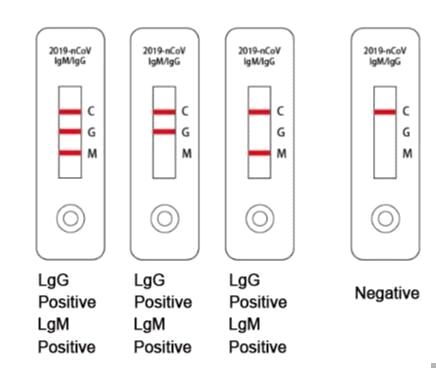 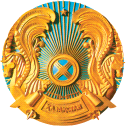 